ИНФОРМАЦИОННЫЙ БЮЛЛЕТЕНЬОРГАНОВ МЕСТНОГО САМОУПРАВЛЕНИЯ МУНИЦИПАЛЬНОГО ОБРАЗОВАНИЯ  ОРЛОВСКИЙ МУНИЦИПАЛЬНЫЙ РАЙОН  КИРОВСКОЙ  ОБЛАСТИ(ОФИЦИАЛЬНОЕ    ИЗДАНИЕ)№ 8 (298)Март  2019Содержание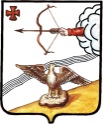 ГЛАВА ОРЛОВСКОГО РАЙОНАКИРОВСКОЙ ОБЛАСТИПОСТАНОВЛЕНИЕ26.02.2019  			       				                                 № 3-п-гр                                                г. ОрловОб утверждении полного состава общественного совета муниципального образования Орловский муниципальный район Кировской области В соответствии с п.4.6. Положения об общественном совете муниципального образования Орловский муниципальный район Кировской области, утвержденным  постановлением главы Орловского района Кировской области от 29.11.2017 №19 «Об утверждении Положения об общественном совете муниципального образования Орловский муниципальный район Кировской области, ПОСТАНОВЛЯЮ:1. Утвердить полный состав общественного совета муниципального образования Орловский муниципальный район Кировской области согласно приложению.2. Опубликовать постановление в Информационном бюллетене органов местного самоуправления муниципального образования Орловский муниципальный район Кировской области.3. Постановление вступает в силу со дня его официального опубликования.Глава Орловского района                 С.С.ЦелищевПриложение к постановлению главы Орловского района от 26.02.2019  № 3-п-грПолный состав  общественного совета муниципального образования Орловский муниципальный район Кировской области_________________ГЛАВА ОРЛОВСКОГО РАЙОНАКИРОВСКОЙ ОБЛАСТИПОСТАНОВЛЕНИЕ01.03.2019       		       					                      № 4-п-гр                                                г. ОрловО внесении изменений в постановление главы Орловского района Кировской области  от 14.04.2017 № 4-гр ПОСТАНОВЛЯЮ:1. Внести изменения в Положение о внештатных советниках главы Орловского района, утвержденное постановлением главы Орловского района от 14.04.2017 №4-гр  «Об утверждении Положения о внештатных советниках главы Орловского района Кировской области»»:1.1. Пункт 2.4. изложить в следующей  редакции:«2.4. Координацию деятельности  внештатных советников  и обеспечение  их взаимодействия с органами местного самоуправления  осуществляет   заместитель заведующей организационным отделом администрации Орловского района».1.2. Пункт 5.1. изложить в следующей  редакции:«5.1.Наделение полномочий и прекращение полномочий внештатного советника осуществляется распоряжением главы Орловского района».1.3. В пункте 5.2. и 5.4. слово «постановление» заменить словом  «распоряжение».1.4. Пункт 5.7.  исключить.  2. Опубликовать постановление в Информационном бюллетене органов местного самоуправления муниципального образования Орловский муниципальный район Кировской области.3. Постановление вступает в силу со дня его официального опубликования.Глава Орловского района      С.С. Целищев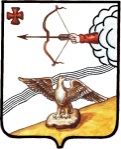 ГЛАВА ОРЛОВСКОГО РАЙОНАКИРОВСКОЙ ОБЛАСТИПОСТАНОВЛЕНИЕ05.03.2019                                                                                             					    № 5-п-грг. ОрловО внесении изменений в постановление главы Орловского района от 22.02.2014  г. № 7-п-грВ соответствии с муниципальной программой «Профилактика правонарушений в муниципальном образовании Орловский муниципальный район», подпрограммой «Комплексные меры противодействия немедицинскому потреблению наркотических средств и их незаконному обороту в Орловском районе Кировской области», ПОСТАНОВЛЯЮ:1. Внести изменения в постановление главы Орловского района от 22.02.2014 г. №  7-п-гр «О районной межведомственной комиссии по профилактике наркомании, токсикомании и алкоголизма», с изменениями от 16.08.2017 г. № 8 гр.1.1. Утвердить состав районной межведомственной комиссии по профилактике наркомании, токсикомании и алкоголизма в новой редакции, согласно приложению №1;1.2. Утвердить план работы районной межведомственной комиссии по профилактике наркомании, токсикомании и алкоголизма, согласно приложению №22. Князеву И.А. управляющему делами администрации Орловского района опубликовать настоящее постановление в Информационном бюллетене органов местного самоуправления муниципального образования Орловский муниципальный район Кировской области.3. Постановление вступает в силу с момента его  опубликования.Глава Орловского района                С.С.ЦелищевПриложение №1УТВЕРЖДЕНОпостановлением главы Орловского района№  5-п-гр  от  05.03.2019СОСТАВмежведомственной комиссии по профилактике наркомании, токсикомании и алкоголизмаЧлены комиссии:                                                         ______________________________Приложение №2УТВЕРЖДЕНОпостановлением главы Орловского района№  ______  от ______________ПЛАНработы межведомственной комиссии по профилактике наркомании, токсикомании и алкоголизма на 2019 годГЛАВА ОРЛОВСКОГО РАЙОНАКИРОВСКОЙ ОБЛАСТИПОСТАНОВЛЕНИЕ07.03.2019                                                                                                       № 6-п-грг. ОрловО внесении изменений в постановление главы Орловского района от 22.02.2014 г. № 8-п-гр В соответствии с законом Кировской области  от 01.12.2011 № 98-ЗО «О социальной адаптации лиц, освобожденных из учреждений уголовно-исполнительной системы» и в целях обеспечения комплексного подхода к организации работы по социальной адаптации лиц, освобожденных из учреждений, исполняющих наказание в виде лишения свободы, и лиц,  осужденных к наказаниям, не связанным с лишением свободы, ПОСТАНОВЛЯЮ:Внести изменения в постановление главы Орловского района от 22.02.2014 г. № 8-п-гр «О районной межведомственной комиссии по вопросам социальной реабилитации лиц, освобожденных из учреждений, исполняющих наказание в виде лишения свободы, и лиц, осужденных к наказаниям, не связанным с лишением свободы», утвердив состав комиссии в новой редакции согласно приложению №1.Утвердить план работы межведомственной комиссии по вопросам социальной реабилитации лиц, освобожденных из учреждений, исполняющих наказание в виде лишения свободы, и лиц, осужденных к наказаниям, не связанным с лишением свободы, согласно приложению №2.Князеву И.А. управляющему делами администрации Орловского района опубликовать настоящее постановление в Информационном бюллетене органов местного самоуправления муниципального образования Орловский муниципальный район Кировской области.Постановление вступает в силу с момента его  опубликования.Глава Орловского района               С.С.ЦелищевПриложение №1УТВЕРЖДЕНОпостановлением главы Орловского района№   6-п-гр  от 07.03.2019СОСТАВмежведомственной комиссии по вопросам социальной реабилитации лиц, освобожденных из учреждений, исполняющих наказание в виде лишения свободы, и лиц, осужденных к наказаниям, не связанным с лишением свободыЧлены комиссии:                                                         ______________________________Приложение №2УТВЕРЖДЕНОпостановлением главы Орловского района№    6-п-гр  от 07.03.2019ПЛАНРаботы межведомственной комиссии по вопросам социальной реабилитации лиц, освобожденных из учреждений, исполняющих наказание в виде лишения свободы, и лиц, осужденных к наказаниям, не связанным с лишением свободы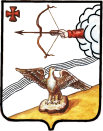 АДМИНИСТРАЦИЯ ОРЛОВСКОГО РАЙОНАКИРОВСКОЙ ОБЛАСТИПОСТАНОВЛЕНИЕ_________________                                                          __________________     г. ОрловО внесении изменений в постановление администрации Орловского района от 31.10.2014 года № 692В соответствии со статьей 179 бюджетного кодекса Российской Федерации, со статьями 7, 43 Федерального закона от 06.10.2003 № 131-ФЗ «Об общих принципах организации местного самоуправления в Российской Федерации», руководствуясь постановлением администрации Орловского района от 19.07.2013 № 465 «О разработке, реализации о оценке эффективности реализации муниципальных программ на территории Орловского района», администрация  Орловского района ПОСТАНОВЛЯЕТ: 1. Внести в муниципальную программу «Развитие физической культуры и спорта в Орловском районе» на 2014-2021 годы», утвержденной постановлением администрации Орловского района от 31.10.2014 № 692 (далее – Программа) следующие изменения:1.1. в Паспорте муниципальной программы:1.1.1. в столбце 2 «Объемы ассигнований муниципальной программы» на 2020 год сумму 10,00 руб. заменить на сумму 100,0 тыс. руб., на 2021 год сумму 10,00 руб. заменить на сумму 100,0 тыс. руб.,           1.1.2. в п. 5 «Ресурсное обеспечение муниципальной программы» объем планируемого финансирования программы из районного бюджета на  2020 год сумму 10,0 тыс.руб. заменить на сумму 100,0 тыс. руб., на 2021 год сумму 10,0 тыс.руб. заменить на сумму 100,0 тыс. руб.1.1.3. в «Перечень мероприятий и источники финансирования муниципальной программы» в столбце 6 «Расходы» на 2020 год  сумму 10,0 тыс. руб. заменить на сумму 100,0 тыс. руб., на 2021 год  сумму 10,0 тыс. руб. заменить на сумму 100,0 тыс. руб.1.2. В подразделе 3 муниципальной программы:В п. 2.1. – Проведение смотра-конкурса на лучшую постановку физкультурно-оздоровительной и спортивно-массовой работы среди общеобразовательных школ района в столбце 6 «Расходы» на 2020 год сумму 0,0 тыс. руб. заменить на сумму 5,0 тыс. руб., на 2021 год сумму 0,0 тыс. руб. заменить на сумму 5,0 тыс. руб.в п. 2.2. – Проведение смотра-конкурса на лучшую постановку физкультурно-оздоровительной и спортивно-массовой работы среди федераций по видам спорта в столбце 6 «Расходы» на 2020 год сумму 0,0 тыс. руб. заменить на сумму 5,0 тыс. руб., на 2021 год сумму 0,0 тыс. руб. заменить на сумму 5,0 тыс. руб.в п. 2.3. – Проведение смотра-конкурса на лучшего спортсмена года (абсолютного и по видам спорта) в столбце 6 «Расходы» на 2020 год сумму 0,0 тыс. руб. заменить на сумму 5,0 тыс. руб., на 2021 год сумму 0,0 тыс. руб. заменить на сумму 5,0 тыс. руб.,в п.2.4. – Оказание содействия и развития физической культуры и спорта среди инвалидов. Проведение фестиваля инвалидов «Улыбка» (дети) и «Надежда» (взрослые) в столбце 6 «Расходы» на 2020 год сумму 0,0 тыс. руб. заменить на сумму 5,0 тыс. руб., на 2021 год сумму 0,0 тыс. руб. заменить на сумму 5,0 тыс. руб.,в п. 3.1. Организация и проведение районных спартакиад среди школьников, допризывной молодежи, среди трудящихся; чемпионатов, первенств района, турниров в соответствии с календарным планом спортивно-массовых мероприятий в столбце 6 «Расходы» на 2020 год сумму 00,0 тыс. руб. заменить на сумму 45,0 тыс. руб., на 2021 год сумму 00,0 тыс. руб. заменить на сумму 45,0 тыс. руб.,в п. 3.2. – Обеспечение подготовки и участия команд района и ведущих спортсменов в областных и всероссийских соревнованиях в столбце 6 «Расходы» на 2020 год сумму 00,0 тыс. руб. заменить на сумму 35,0 тыс. руб., на 2021 год сумму 00,0 тыс. руб. заменить на сумму 35,0 тыс. руб.1.3. В приложении 2 «Прогнозная (справочная) оценка ресурсного обеспечения реализации муниципального Программы за счет всех источников финансирования»:1.3.1. в столбце 6 «Расходы» на 2020 год сумму 10,0 тыс. руб. заменить на сумму 100,0 тыс. руб., на 2021 год сумму 10,0 тыс. руб. заменить на сумму 100,0 тыс. руб.,1.3.2. в отдельных мероприятиях:- проведение смотра-конкурса на лучшую постановку физкультурно-оздоровительной и спортивно-массовой работы среди общеобразовательных школ района; - среди федераций по видам спорта;- на лучшего спортсмена года;- оказание содействия в развитии физической культуры и спорта среди инвалидов, проведение фестиваля инвалидов «Улыбка» и «Надежда» - в столбце 6 «Расходы» на 2020 год сумму 0,0 тыс. руб. заменить на сумму 5,0 тыс. руб., на 2021 год сумму 0,0 тыс. руб. заменить на сумму 5,0 тыс. руб.- организация и проведение районных спартакиад среди школьников, допризывной молодежи, среди трудящихся; чемпионатов, первенств района, турниров в соответствии с календарным планом спортивно-массовых мероприятий в столбце 6 «Расходы» на 2020 год сумму 10,0 тыс. руб. заменить на сумму 45,0 тыс. руб., на 2021 год сумму 10,0 тыс. руб. заменить на сумму 45,0 тыс. руб.,- обеспечение подготовки и участия команд района и ведущих спортсменов в областных и всероссийских соревнованиях в столбце 6 «Расходы» на 2020 год сумму 00,0 тыс. руб. заменить на сумму 35,0 тыс. руб., на 2021 год сумму 00,0 тыс. руб. заменить на сумму 35,0 тыс. руб.2. Управляющему делами администрации Орловского района опубликовать постановление в Информационном бюллетене органов местного самоуправления муниципального образования Орловский муниципальный район Кировской области и на официальном сайте муниципального образования Орловского муниципального  района. 3. Настоящее постановление вступает в силу со дня его опубликования. Глава администрацииОрловского района                                                                         С.С. ЦелищевПОДГОТОВЛЕНО:Ведущий специалист посоциальной работе администрации      Орловского района                           		                                          Т.Д.Лукина		                           СОГЛАСОВАНО:И.о.заведующей отделом  культуры и социальной работы                                	                                       Т.Е.Обухова                 Управляющий  делами администрацииОрловского района	                                                                        И.А.Князев	                			     Заместитель главы администрацииОрловского района, начальникфинансового управления                                                                    Н.К.Лаптева           Заведующая юридическим отделом администрации Орловского района						 Т.В.Лесовая       Директор МКУ « Централизованнаябухгалтерия муниципальных учреждений      культуры»     						                            Т.Г.Глаголева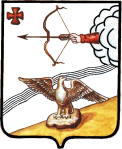 АДМИНИСТРАЦИЯ ОРЛОВСКОГО РАЙОНАКИРОВСКОЙ ОБЛАСТИПОСТАНОВЛЕНИЕ27.02.2019                                                                                               № 141-пг. ОрловО внесении изменений в постановление администрации Орловского района от 09.01.2019 № 1-пВ соответствии с Федеральным законом от 05.04.2013 № 44-ФЗ «О контрактной системе в сфере закупок товаров, работ, услуг для обеспечения государственных и муниципальных нужд» администрация Орловского района ПОСТАНОВЛЯЕТ:1. Внести изменения в постановление администрации Орловского района от 09.01.2019 № 1-П «Об утверждении плана закупок на 2019 финансовый год и на плановый период 2020 и 2021 годов»:1.1 План закупок товаров, выполнение работ, оказание услуг для обеспечения муниципальных нужд на 2019 финансовый год и на плановый период 2020 и 2021 годов утвердить в новой редакции. Прилагается.2. Опубликовать постановление в Информационном бюллетене органов местного самоуправления муниципального образования Орловский муниципальный район Кировской области3. Постановление вступает в силу с момента опубликования.Глава администрацииОрловского района              С.С.ЦелищевУТВЕРЖДАЮРуководитель (уполномоченное лицо) Глава администрации Целищев Сергей Сергеевич«27» февраля 2019гПЛАНзакупок товаров, работ, услуг для обеспечения нужд субъекта Российской Федерации и муниципальных нужд на2019 финансовый год и на плановый период 2020 и 2021 годовОтветственный исполнитель          Заместитель начальника управления по вопросам                                                      жизнеобеспечения, архитектуры и градостроительства                                               администрации Орловского района, заведующий сектором ЖКХ ________________Гребенев Александр Михайлович27 февраля 2019 годаРеестр планов закупокВид документа (базовый (0), измененный (порядковый код изменения))базовый (0)Целищев Сергей Сергеевич, Глава администрации___________________ 27 февраля 2019 годаГребенев Александр Михайлович__________________                                                                                                                 М.П.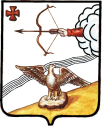 АДМИНИСТРАЦИЯ ОРЛОВСКОГО РАЙОНАКИРОВСКОЙ ОБЛАСТИПОСТАНОВЛЕНИЕ05.03.2019                                                                                          	№  152-п О проведении  конкурса на лучший логотип, эмблему к празднованию  90-летия  Орловского  районаи 560-летия  города ОрловаВ целях создания символики для проведения  юбилейных мероприятий  в 2019 году в Орловском районе и городе Орлове администрация Орловского района ПОСТАНОВЛЯЕТ: 1. Провести  конкурс на лучший логотип, эмблему к празднованию  90-летия  Орловского  района и 560-летия  города Орлова  с 4 по 31  марта 2019 года.2. Утвердить Положение о проведении конкурса  на лучший логотип, эмблему  к празднованию  90-летия   Орловского  района и 560-летия  города Орлова согласно приложению №1.3.  Утвердить состав конкурсной комиссии   по проведению конкурса  на лучший логотип, эмблему  к празднованию  90-летия  Орловского  района и 560-летия  города Орлова  согласно приложению №2.4. Управляющему делами администрации Орловского района (Князев И.А.) опубликовать настоящее постановление в Информационном бюллетене органов местного самоуправления муниципального образования Орловский муниципальный район.5. Контроль за исполнением настоящего постановления возложить на Ашихмину Т.И., заместителя главы администрации, заведующего отделом культуры и социальной работы администрации Орловского района.Глава администрацииОрловского  района               С.С. ЦелищевПриложение № 1к постановлению администрации Орловского района от 05.03.2019 № 152-п Положение о проведении конкурса  на лучший логотип, эмблему  к празднованию  90-летия   Орловского  района и 560-летия  города Орлова1. Общие положения  1.1. Настоящее Положение о проведении конкурса  на лучший логотип, эмблему  к празднованию  90-летия   Орловского  района и 560-летия  города Орлова (далее – Конкурс) является руководством по подготовке и проведению Конкурса.2. Учредители Конкурса:2.1. Администрация Орловского района администрация, Орловского городского поселения.3. Организаторы Конкурса:3.1. Администрация Орловского района, администрация Орловского городского поселения4. Цель и задачи Конкурса:4.1. Создание логотипа, эмблемы к празднованию  90-летия Орловского района и 560-летия города Орлова, для дальнейшего использования его в качестве символики проводимых юбилейных мероприятий  в 2019 году.4.2. Выявление и раскрытие талантов среди молодежи, жителей района и города в целом, привлечение их к активной творческой деятельности;4.3. Стимулирование инициативы и развитие интеллектуальных возможностей жителей района и города.5. Организация и проведение Конкурса:5.1. Конкурс проводится с 4 по 31 марта 2019 года. Заявки на участие (приложение) в конкурсе и конкурсный проект (конкурсные материалы, работы) принимаются с 4 по 31 марта 2019 года в администрации района: г.Орлов, ул.Ст.Халтурина, д.18 тел. 8 (83365) 2-16-36 каб.48; 2-16-43 каб.12,  или по электронной почте: orlovduma43@mail.ru  с пометкой «На конкурс»5.2. К заявке прилагаются конкурсные проекты (конкурсные материалы, работа - проект логотипа, эмблема).5.3. Заявки и материалы, представленные на конкурс, передаются в конкурсную комиссию для определения лучшего проекта.5.4. Проекты, представленные в конкурсную комиссию после завершения срока подачи заявок, указанного в п. 5.1. настоящего положения, и не отвечающие условиям конкурса, не принимаются и не рассматриваются.5.5. Проекты, представленные на конкурс, не возвращаются. Рецензии авторам не выдаются.5.6. Отправка работ в адрес Организатора является подтверждением того, что участник Конкурса ознакомлен с Положением о Конкурсе и согласен с порядком и условиями его проведения.6. Участники конкурса:6.1. В конкурсе могут принимать участие школьники, студенты, физические и юридические лица, творческие коллективы, частные предприниматели, общественные организации и другие заинтересованные лица.7. Требования к проектам:7.1. Проект логитипа  или эмблемы  должен содержать: - эскиз в цветном изображении на бумаге формата А4 или на электронном носителе; - краткий пояснительный текст, содержащий описание проекта.7.2. Проект логотипа, эмблемы должен отличаться оригинальностью и отражать основные позиции: - значимость проекта; - основную тему и цель конкурса; -природные, исторические, культурные особенности Орловского района, города.7.3. Логотип, эмблема должны легко тиражироваться, быть эмоциональными, яркими, красочными, выразительными, привлекающими внимание, с простыми понятными образами, современными, уникальными, оригинальными по исполнению и удобными при использовании для оформления сувенирной и печатной продукции. Логотип, эмблема должны стать опознавательным знаком 90-летия Орловского района и 560-летия города Орлова.7.4. Логотип, эмблема должны подходить для горизонтального и вертикального формата (для размещения на узком горизонтальном или вертикальном носителе). Не должны содержать сложных деталей и запутанных фигур/компонентов, труднопроизносимых слов, аббревиатур.8. Подведение итогов и награждение победителей:8.1. Итоги будут подведены после 31 марта 2019 года. Подведение итогов Конкурса и определение победителей осуществляет конкурсная комиссия, формируемая из представителей администрации Орловского  района, управления образования, отдела культуры и социальной работы администрации Орловского района, общественных организаций Орловского района и депутатов районной и городской Думы. 8.2. Работа, получившая первое место, будет признана официальным логотипом, эмблемой Орловского района и может использоваться во всех последующих юбилейных мероприятиях и конкурсах, воспроизводиться на сувенирной продукции, используемой в представительских целях. Авторские права на использование логотипа, эмблемы переходят от автора к администрации района.8.3. Победитель будет официально объявлен 19 апреля 2019 года награждён Дипломом победителя и памятным подарком, а  участники Конкурса будут награждены Дипломами  за участие.Заявление – анкетадля участия в Конкурсе на лучший логотип, эмблему 90-летия со дня образования Орловского района и 560-летия города Орлова1. Ф.И.О. автора2. Ф.И.О. одного из родителей автора (или законного представителя) для участников, не достигших 18 лет*3. В случае коллективной заявки наименование коллектива, который представляет автор4.Дата рождения автора5. Место проживания (почтовый адрес)6. Место работы или учебы7. Контактные телефоны8. Адрес электронной почты (при наличии)С условиями конкурса ознакомлен и согласен. Как автор не возражаю против размещения конкурсной работы на безвозмездной основе в сети «Интернет», использования ее в фото и видеоматериалах, на наружных рекламных носителях на территории РФ, а также публикаций в печатных средствах массовой информации, в том числе посвященных конкурсу.В соответствии с Федеральным законом Российской Федерации от 27.07.2006 № 152-ФЗ «О персональных данных» даю согласие организатору использовать мои персональные данные для составления списков участников конкурса. А также для опубликования списков на сайте, рассылки конкурсных материалов, использования в печатных презентационных материалах, представления в государственные органы власти, организации участия в выставках и социальных рекламных кампаниях.  Дата подачи     «____» _______2019 г.                Подпись    _______Заявка принята   «____» _______2019 г.              Подпись    _______Приложение № 2к постановлению администрации Орловского района от  05.03.2019   №  152-пСОСТАВконкурсной комиссии по проведению конкурса  на лучший логотип, эмблему  к празднованию  90-летия  Орловского  района и 560-летия  города Орлова________________________АДМИНИСТРАЦИЯ ОРЛОВСКОГО РАЙОНАКИРОВСКОЙ ОБЛАСТИПОСТАНОВЛЕНИЕ05.03.2019                                                                        		            № 159-пОб утверждении планапо подготовке и проведению праздничных мероприятий, посвященных празднованию 90-летия Орловского района и 560-летия города Орлова  В целях подготовки и проведения юбилейных праздничных мероприятий, посвященных 90-летию Орловского района и 560-летию города Орлова  администрация Орловского района ПОСТАНОВЛЯЕТ:1. Утвердить план по подготовке и проведению праздничных  мероприятий, посвященных празднованию  90-летия Орловского района и 560-летия города Орлова согласно приложению№1.2. Утвердить состав оргкомитета по подготовке и проведению   мероприятий, посвященных празднованию  90-летия Орловского района и 560-летия города Орлова согласно приложению №2.3. Рекомендовать главам поселений, руководителям предприятий, организаций, учреждений, общественным организациям принять участие в мероприятиях, согласно утвержденному плану.             4. Управляющему делами администрации Орловского района Князеву И.А. опубликовать настоящее постановление в Информационном бюллетене органов местного самоуправления муниципального образования Орловский муниципальный район.            5. Контроль за исполнением настоящего постановления возложить на Ашихмину Т.И., заместителя главы администрации, заведующего отделом культуры и социальной работы администрации Орловского района.Глава администрацииОрловского  района               С.С. ЦелищевПриложение № 1к постановлению администрации Орловского района от  05.03.2019  №  159-пПлан по подготовке и проведению    мероприятий, посвященных празднованию  90-летию Орловского района и 560-летию города ОрловаПриложение № 2к постановлению администрации Орловского района от  05.03.2019   №  152-пСОСТАВоргкомитета по подготовке и проведению    мероприятий, посвященных празднованию  90-летия Орловского района и 560-летия города ОрловаГЛАВА ОРЛОВСКОГО РАЙОНАКИРОВСКОЙ ОБЛАСТИПОСТАНОВЛЕНИЕ26.02.2019  			       				                                 № 3-п-гр                                                г. ОрловОб утверждении полного состава общественного совета муниципального образования Орловский муниципальный район Кировской области В соответствии с п.4.6. Положения об общественном совете муниципального образования Орловский муниципальный район Кировской области, утвержденным  постановлением главы Орловского района Кировской области от 29.11.2017 №19 «Об утверждении Положения об общественном совете муниципального образования Орловский муниципальный район Кировской области, ПОСТАНОВЛЯЮ:1. Утвердить полный состав общественного совета муниципального образования Орловский муниципальный район Кировской области согласно приложению.2. Опубликовать постановление в Информационном бюллетене органов местного самоуправления муниципального образования Орловский муниципальный район Кировской области.3. Постановление вступает в силу со дня его официального опубликования.Глава Орловского района                 С.С.ЦелищевПриложение к постановлению главы Орловского района от 26.02.2019  № 3-п-грПолный состав  общественного совета муниципального образования Орловский муниципальный район Кировской области__________________ГЛАВА ОРЛОВСКОГО РАЙОНАКИРОВСКОЙ ОБЛАСТИПОСТАНОВЛЕНИЕ01.03.2019       		       					                      № 4-п-гр                                                г. ОрловО внесении изменений в постановление главы Орловского района Кировской области  от 14.04.2017 № 4-гр ПОСТАНОВЛЯЮ:1. Внести изменения в Положение о внештатных советниках главы Орловского района, утвержденное постановлением главы Орловского района от 14.04.2017 №4-гр  «Об утверждении Положения о внештатных советниках главы Орловского района Кировской области»»:1.1. Пункт 2.4. изложить в следующей  редакции:«2.4. Координацию деятельности  внештатных советников  и обеспечение  их взаимодействия с органами местного самоуправления  осуществляет   заместитель заведующей организационным отделом администрации Орловского района».1.2. Пункт 5.1. изложить в следующей  редакции:«5.1.Наделение полномочий и прекращение полномочий внештатного советника осуществляется распоряжением главы Орловского района».1.3. В пункте 5.2. и 5.4. слово «постановление» заменить словом  «распоряжение».1.4. Пункт 5.7.  исключить.  2. Опубликовать постановление в Информационном бюллетене органов местного самоуправления муниципального образования Орловский муниципальный район Кировской области.3. Постановление вступает в силу со дня его официального опубликования.Глава Орловского района      С.С. ЦелищевГЛАВА ОРЛОВСКОГО РАЙОНАКИРОВСКОЙ ОБЛАСТИПОСТАНОВЛЕНИЕ05.03.2019                                                                                                 № 5-п-грг. ОрловО внесении изменений в постановление главы Орловского района от 22.02.2014  г. № 7-п-грВ соответствии с муниципальной программой «Профилактика правонарушений в муниципальном образовании Орловский муниципальный район», подпрограммой «Комплексные меры противодействия немедицинскому потреблению наркотических средств и их незаконному обороту в Орловском районе Кировской области», ПОСТАНОВЛЯЮ:1. Внести изменения в постановление главы Орловского района от 22.02.2014 г. №  7-п-гр «О районной межведомственной комиссии по профилактике наркомании, токсикомании и алкоголизма», с изменениями от 16.08.2017 г. № 8 гр.1.1. Утвердить состав районной межведомственной комиссии по профилактике наркомании, токсикомании и алкоголизма в новой редакции, согласно приложению №1;1.2. Утвердить план работы районной межведомственной комиссии по профилактике наркомании, токсикомании и алкоголизма, согласно приложению №22. Князеву И.А. управляющему делами администрации Орловского района опубликовать настоящее постановление в Информационном бюллетене органов местного самоуправления муниципального образования Орловский муниципальный район Кировской области.3. Постановление вступает в силу с момента его  опубликования.Глава Орловского района                С.С.ЦелищевПриложение №1УТВЕРЖДЕНОпостановлением главы Орловского района№  5-п-гр  от  05.03.2019СОСТАВмежведомственной комиссии по профилактике наркомании, токсикомании и алкоголизмаЧлены комиссии:                                                         ______________________________Приложение №2УТВЕРЖДЕНОпостановлением главы Орловского района№  ______  от ______________ПЛАНработы межведомственной комиссии по профилактике наркомании, токсикомании и алкоголизма на 2019 годГЛАВА ОРЛОВСКОГО РАЙОНАКИРОВСКОЙ ОБЛАСТИПОСТАНОВЛЕНИЕ07.03.2019                                                                                                       № 6-п-грг. ОрловО внесении изменений в постановление главы Орловского района от 22.02.2014 г. № 8-п-гр В соответствии с законом Кировской области  от 01.12.2011 № 98-ЗО «О социальной адаптации лиц, освобожденных из учреждений уголовно-исполнительной системы» и в целях обеспечения комплексного подхода к организации работы по социальной адаптации лиц, освобожденных из учреждений, исполняющих наказание в виде лишения свободы, и лиц,  осужденных к наказаниям, не связанным с лишением свободы, ПОСТАНОВЛЯЮ:Внести изменения в постановление главы Орловского района от 22.02.2014 г. № 8-п-гр «О районной межведомственной комиссии по вопросам социальной реабилитации лиц, освобожденных из учреждений, исполняющих наказание в виде лишения свободы, и лиц, осужденных к наказаниям, не связанным с лишением свободы», утвердив состав комиссии в новой редакции согласно приложению №1.Утвердить план работы межведомственной комиссии по вопросам социальной реабилитации лиц, освобожденных из учреждений, исполняющих наказание в виде лишения свободы, и лиц, осужденных к наказаниям, не связанным с лишением свободы, согласно приложению №2.Князеву И.А. управляющему делами администрации Орловского района опубликовать настоящее постановление в Информационном бюллетене органов местного самоуправления муниципального образования Орловский муниципальный район Кировской области.Постановление вступает в силу с момента его  опубликования.Глава Орловского района               С.С.ЦелищевПриложение №1УТВЕРЖДЕНОпостановлением главы Орловского района№   6-п-гр  от 07.03.2019СОСТАВмежведомственной комиссии по вопросам социальной реабилитации лиц, освобожденных из учреждений, исполняющих наказание в виде лишения свободы, и лиц, осужденных к наказаниям, не связанным с лишением свободыЧлены комиссии:                                                         ______________________________Приложение №2УТВЕРЖДЕНОпостановлением главы Орловского района№    6-п-гр  от 07.03.2019ПЛАНРаботы межведомственной комиссии по вопросам социальной реабилитации лиц, освобожденных из учреждений, исполняющих наказание в виде лишения свободы, и лиц, осужденных к наказаниям, не связанным с лишением свободыАДМИНИСТРАЦИЯ ОРЛОВСКОГО РАЙОНАКИРОВСКОЙ ОБЛАСТИПОСТАНОВЛЕНИЕ_________________                                                          __________________     г. ОрловО внесении изменений в постановление администрации Орловского района от 31.10.2014 года № 692В соответствии со статьей 179 бюджетного кодекса Российской Федерации, со статьями 7, 43 Федерального закона от 06.10.2003 № 131-ФЗ «Об общих принципах организации местного самоуправления в Российской Федерации», руководствуясь постановлением администрации Орловского района от 19.07.2013 № 465 «О разработке, реализации о оценке эффективности реализации муниципальных программ на территории Орловского района», администрация  Орловского района ПОСТАНОВЛЯЕТ: 1. Внести в муниципальную программу «Развитие физической культуры и спорта в Орловском районе» на 2014-2021 годы», утвержденной постановлением администрации Орловского района от 31.10.2014 № 692 (далее – Программа) следующие изменения:1.1. в Паспорте муниципальной программы:1.1.1. в столбце 2 «Объемы ассигнований муниципальной программы» на 2020 год сумму 10,00 руб. заменить на сумму 100,0 тыс. руб., на 2021 год сумму 10,00 руб. заменить на сумму 100,0 тыс. руб.,           1.1.2. в п. 5 «Ресурсное обеспечение муниципальной программы» объем планируемого финансирования программы из районного бюджета на  2020 год сумму 10,0 тыс.руб. заменить на сумму 100,0 тыс. руб., на 2021 год сумму 10,0 тыс.руб. заменить на сумму 100,0 тыс. руб.1.1.3. в «Перечень мероприятий и источники финансирования муниципальной программы» в столбце 6 «Расходы» на 2020 год  сумму 10,0 тыс. руб. заменить на сумму 100,0 тыс. руб., на 2021 год  сумму 10,0 тыс. руб. заменить на сумму 100,0 тыс. руб.1.2. В подразделе 3 муниципальной программы:В п. 2.1. – Проведение смотра-конкурса на лучшую постановку физкультурно-оздоровительной и спортивно-массовой работы среди общеобразовательных школ района в столбце 6 «Расходы» на 2020 год сумму 0,0 тыс. руб. заменить на сумму 5,0 тыс. руб., на 2021 год сумму 0,0 тыс. руб. заменить на сумму 5,0 тыс. руб.в п. 2.2. – Проведение смотра-конкурса на лучшую постановку физкультурно-оздоровительной и спортивно-массовой работы среди федераций по видам спорта в столбце 6 «Расходы» на 2020 год сумму 0,0 тыс. руб. заменить на сумму 5,0 тыс. руб., на 2021 год сумму 0,0 тыс. руб. заменить на сумму 5,0 тыс. руб.в п. 2.3. – Проведение смотра-конкурса на лучшего спортсмена года (абсолютного и по видам спорта) в столбце 6 «Расходы» на 2020 год сумму 0,0 тыс. руб. заменить на сумму 5,0 тыс. руб., на 2021 год сумму 0,0 тыс. руб. заменить на сумму 5,0 тыс. руб.,в п.2.4. – Оказание содействия и развития физической культуры и спорта среди инвалидов. Проведение фестиваля инвалидов «Улыбка» (дети) и «Надежда» (взрослые) в столбце 6 «Расходы» на 2020 год сумму 0,0 тыс. руб. заменить на сумму 5,0 тыс. руб., на 2021 год сумму 0,0 тыс. руб. заменить на сумму 5,0 тыс. руб.,в п. 3.1. Организация и проведение районных спартакиад среди школьников, допризывной молодежи, среди трудящихся; чемпионатов, первенств района, турниров в соответствии с календарным планом спортивно-массовых мероприятий в столбце 6 «Расходы» на 2020 год сумму 00,0 тыс. руб. заменить на сумму 45,0 тыс. руб., на 2021 год сумму 00,0 тыс. руб. заменить на сумму 45,0 тыс. руб.,в п. 3.2. – Обеспечение подготовки и участия команд района и ведущих спортсменов в областных и всероссийских соревнованиях в столбце 6 «Расходы» на 2020 год сумму 00,0 тыс. руб. заменить на сумму 35,0 тыс. руб., на 2021 год сумму 00,0 тыс. руб. заменить на сумму 35,0 тыс. руб.1.3. В приложении 2 «Прогнозная (справочная) оценка ресурсного обеспечения реализации муниципального Программы за счет всех источников финансирования»:1.3.1. в столбце 6 «Расходы» на 2020 год сумму 10,0 тыс. руб. заменить на сумму 100,0 тыс. руб., на 2021 год сумму 10,0 тыс. руб. заменить на сумму 100,0 тыс. руб.,1.3.2. в отдельных мероприятиях:- проведение смотра-конкурса на лучшую постановку физкультурно-оздоровительной и спортивно-массовой работы среди общеобразовательных школ района; - среди федераций по видам спорта;- на лучшего спортсмена года;- оказание содействия в развитии физической культуры и спорта среди инвалидов, проведение фестиваля инвалидов «Улыбка» и «Надежда» - в столбце 6 «Расходы» на 2020 год сумму 0,0 тыс. руб. заменить на сумму 5,0 тыс. руб., на 2021 год сумму 0,0 тыс. руб. заменить на сумму 5,0 тыс. руб.- организация и проведение районных спартакиад среди школьников, допризывной молодежи, среди трудящихся; чемпионатов, первенств района, турниров в соответствии с календарным планом спортивно-массовых мероприятий в столбце 6 «Расходы» на 2020 год сумму 10,0 тыс. руб. заменить на сумму 45,0 тыс. руб., на 2021 год сумму 10,0 тыс. руб. заменить на сумму 45,0 тыс. руб.,- обеспечение подготовки и участия команд района и ведущих спортсменов в областных и всероссийских соревнованиях в столбце 6 «Расходы» на 2020 год сумму 00,0 тыс. руб. заменить на сумму 35,0 тыс. руб., на 2021 год сумму 00,0 тыс. руб. заменить на сумму 35,0 тыс. руб.2. Управляющему делами администрации Орловского района опубликовать постановление в Информационном бюллетене органов местного самоуправления муниципального образования Орловский муниципальный район Кировской области и на официальном сайте муниципального образования Орловского муниципального  района. 3. Настоящее постановление вступает в силу со дня его опубликования. Глава администрацииОрловского района                                                                         С.С. ЦелищевПОДГОТОВЛЕНО:Ведущий специалист посоциальной работе администрации      Орловского района                           		                                          Т.Д.Лукина		                           СОГЛАСОВАНО:И.о.заведующей отделом  культуры и социальной работы                                	                                       Т.Е.Обухова                 Управляющий  делами администрацииОрловского района	                                                                        И.А.Князев	                			     Заместитель главы администрацииОрловского района, начальникфинансового управления                                                                    Н.К.Лаптева           Заведующая юридическим отделом администрации Орловского района						 Т.В.Лесовая       Директор МКУ « Централизованнаябухгалтерия муниципальных учреждений      культуры»     						                            Т.Г.ГлаголеваАДМИНИСТРАЦИЯ ОРЛОВСКОГО РАЙОНАКИРОВСКОЙ ОБЛАСТИПОСТАНОВЛЕНИЕ27.02.2019                                                                                               № 141-пг. ОрловО внесении изменений в постановление администрации Орловского района от 09.01.2019 № 1-пВ соответствии с Федеральным законом от 05.04.2013 № 44-ФЗ «О контрактной системе в сфере закупок товаров, работ, услуг для обеспечения государственных и муниципальных нужд» администрация Орловского района ПОСТАНОВЛЯЕТ:1. Внести изменения в постановление администрации Орловского района от 09.01.2019 № 1-П «Об утверждении плана закупок на 2019 финансовый год и на плановый период 2020 и 2021 годов»:1.1 План закупок товаров, выполнение работ, оказание услуг для обеспечения муниципальных нужд на 2019 финансовый год и на плановый период 2020 и 2021 годов утвердить в новой редакции. Прилагается.2. Опубликовать постановление в Информационном бюллетене органов местного самоуправления муниципального образования Орловский муниципальный район Кировской области3. Постановление вступает в силу с момента опубликования.Глава администрацииОрловского района              С.С.ЦелищевУТВЕРЖДАЮРуководитель (уполномоченное лицо) Глава администрации Целищев Сергей Сергеевич«27» февраля 2019гПЛАНзакупок товаров, работ, услуг для обеспечения нужд субъекта Российской Федерации и муниципальных нужд на2019 финансовый год и на плановый период 2020 и 2021 годовОтветственный исполнитель          Заместитель начальника управления по вопросам                                                      жизнеобеспечения, архитектуры и градостроительства                                               администрации Орловского района, заведующий сектором ЖКХ ________________Гребенев Александр Михайлович27 февраля 2019 годаРеестр планов закупокВид документа (базовый (0), измененный (порядковый код изменения))базовый (0)Целищев Сергей Сергеевич, Глава администрации___________________ 27 февраля 2019 годаГребенев Александр Михайлович__________________                                                                                                                 М.П.АДМИНИСТРАЦИЯ ОРЛОВСКОГО РАЙОНАКИРОВСКОЙ ОБЛАСТИПОСТАНОВЛЕНИЕ05.03.2019                                                                                          	№  152-п О проведении  конкурса на лучший логотип, эмблему к празднованию  90-летия  Орловского  районаи 560-летия  города ОрловаВ целях создания символики для проведения  юбилейных мероприятий  в 2019 году в Орловском районе и городе Орлове администрация Орловского района ПОСТАНОВЛЯЕТ: 1. Провести  конкурс на лучший логотип, эмблему к празднованию  90-летия  Орловского  района и 560-летия  города Орлова  с 4 по 31  марта 2019 года.2. Утвердить Положение о проведении конкурса  на лучший логотип, эмблему  к празднованию  90-летия   Орловского  района и 560-летия  города Орлова согласно приложению №1.3.  Утвердить состав конкурсной комиссии   по проведению конкурса  на лучший логотип, эмблему  к празднованию  90-летия  Орловского  района и 560-летия  города Орлова  согласно приложению №2.4. Управляющему делами администрации Орловского района (Князев И.А.) опубликовать настоящее постановление в Информационном бюллетене органов местного самоуправления муниципального образования Орловский муниципальный район.5. Контроль за исполнением настоящего постановления возложить на Ашихмину Т.И., заместителя главы администрации, заведующего отделом культуры и социальной работы администрации Орловского района.Глава администрацииОрловского  района               С.С. ЦелищевПриложение № 1к постановлению администрации Орловского района от 05.03.2019 № 152-п Положение о проведении конкурса  на лучший логотип, эмблему  к празднованию  90-летия   Орловского  района и 560-летия  города Орлова1. Общие положения  1.1. Настоящее Положение о проведении конкурса  на лучший логотип, эмблему  к празднованию  90-летия   Орловского  района и 560-летия  города Орлова (далее – Конкурс) является руководством по подготовке и проведению Конкурса.2. Учредители Конкурса:2.1. Администрация Орловского района администрация, Орловского городского поселения.3. Организаторы Конкурса:3.1. Администрация Орловского района, администрация Орловского городского поселения4. Цель и задачи Конкурса:4.1. Создание логотипа, эмблемы к празднованию  90-летия Орловского района и 560-летия города Орлова, для дальнейшего использования его в качестве символики проводимых юбилейных мероприятий  в 2019 году.4.2. Выявление и раскрытие талантов среди молодежи, жителей района и города в целом, привлечение их к активной творческой деятельности;4.3. Стимулирование инициативы и развитие интеллектуальных возможностей жителей района и города.5. Организация и проведение Конкурса:5.1. Конкурс проводится с 4 по 31 марта 2019 года. Заявки на участие (приложение) в конкурсе и конкурсный проект (конкурсные материалы, работы) принимаются с 4 по 31 марта 2019 года в администрации района: г.Орлов, ул.Ст.Халтурина, д.18 тел. 8 (83365) 2-16-36 каб.48; 2-16-43 каб.12,  или по электронной почте: orlovduma43@mail.ru  с пометкой «На конкурс»5.2. К заявке прилагаются конкурсные проекты (конкурсные материалы, работа - проект логотипа, эмблема).5.3. Заявки и материалы, представленные на конкурс, передаются в конкурсную комиссию для определения лучшего проекта.5.4. Проекты, представленные в конкурсную комиссию после завершения срока подачи заявок, указанного в п. 5.1. настоящего положения, и не отвечающие условиям конкурса, не принимаются и не рассматриваются.5.5. Проекты, представленные на конкурс, не возвращаются. Рецензии авторам не выдаются.5.6. Отправка работ в адрес Организатора является подтверждением того, что участник Конкурса ознакомлен с Положением о Конкурсе и согласен с порядком и условиями его проведения.6. Участники конкурса:6.1. В конкурсе могут принимать участие школьники, студенты, физические и юридические лица, творческие коллективы, частные предприниматели, общественные организации и другие заинтересованные лица.7. Требования к проектам:7.1. Проект логитипа  или эмблемы  должен содержать: - эскиз в цветном изображении на бумаге формата А4 или на электронном носителе; - краткий пояснительный текст, содержащий описание проекта.7.2. Проект логотипа, эмблемы должен отличаться оригинальностью и отражать основные позиции: - значимость проекта; - основную тему и цель конкурса; -природные, исторические, культурные особенности Орловского района, города.7.3. Логотип, эмблема должны легко тиражироваться, быть эмоциональными, яркими, красочными, выразительными, привлекающими внимание, с простыми понятными образами, современными, уникальными, оригинальными по исполнению и удобными при использовании для оформления сувенирной и печатной продукции. Логотип, эмблема должны стать опознавательным знаком 90-летия Орловского района и 560-летия города Орлова.7.4. Логотип, эмблема должны подходить для горизонтального и вертикального формата (для размещения на узком горизонтальном или вертикальном носителе). Не должны содержать сложных деталей и запутанных фигур/компонентов, труднопроизносимых слов, аббревиатур.8. Подведение итогов и награждение победителей:8.1. Итоги будут подведены после 31 марта 2019 года. Подведение итогов Конкурса и определение победителей осуществляет конкурсная комиссия, формируемая из представителей администрации Орловского  района, управления образования, отдела культуры и социальной работы администрации Орловского района, общественных организаций Орловского района и депутатов районной и городской Думы. 8.2. Работа, получившая первое место, будет признана официальным логотипом, эмблемой Орловского района и может использоваться во всех последующих юбилейных мероприятиях и конкурсах, воспроизводиться на сувенирной продукции, используемой в представительских целях. Авторские права на использование логотипа, эмблемы переходят от автора к администрации района.8.3. Победитель будет официально объявлен 19 апреля 2019 года награждён Дипломом победителя и памятным подарком, а  участники Конкурса будут награждены Дипломами  за участие.Заявление – анкетадля участия в Конкурсе на лучший логотип, эмблему 90-летия со дня образования Орловского района и 560-летия города Орлова1. Ф.И.О. автора2. Ф.И.О. одного из родителей автора (или законного представителя) для участников, не достигших 18 лет*3. В случае коллективной заявки наименование коллектива, который представляет автор4.Дата рождения автора5. Место проживания (почтовый адрес)6. Место работы или учебы7. Контактные телефоны8. Адрес электронной почты (при наличии)С условиями конкурса ознакомлен и согласен. Как автор не возражаю против размещения конкурсной работы на безвозмездной основе в сети «Интернет», использования ее в фото и видеоматериалах, на наружных рекламных носителях на территории РФ, а также публикаций в печатных средствах массовой информации, в том числе посвященных конкурсу.В соответствии с Федеральным законом Российской Федерации от 27.07.2006 № 152-ФЗ «О персональных данных» даю согласие организатору использовать мои персональные данные для составления списков участников конкурса. А также для опубликования списков на сайте, рассылки конкурсных материалов, использования в печатных презентационных материалах, представления в государственные органы власти, организации участия в выставках и социальных рекламных кампаниях.  Дата подачи     «____» _______2019 г.                Подпись    _______Заявка принята   «____» _______2019 г.              Подпись    _______Приложение № 2к постановлению администрации Орловского района от  05.03.2019   №  152-пСОСТАВконкурсной комиссии по проведению конкурса  на лучший логотип, эмблему  к празднованию  90-летия  Орловского  района и 560-летия  города Орлова________________________АДМИНИСТРАЦИЯ ОРЛОВСКОГО РАЙОНАКИРОВСКОЙ ОБЛАСТИПОСТАНОВЛЕНИЕ05.03.2019                                                                        		            № 159-пОб утверждении планапо подготовке и проведению праздничных мероприятий, посвященных празднованию 90-летия Орловского района и 560-летия города Орлова  В целях подготовки и проведения юбилейных праздничных мероприятий, посвященных 90-летию Орловского района и 560-летию города Орлова  администрация Орловского района ПОСТАНОВЛЯЕТ:1. Утвердить план по подготовке и проведению праздничных  мероприятий, посвященных празднованию  90-летия Орловского района и 560-летия города Орлова согласно приложению№1.2. Утвердить состав оргкомитета по подготовке и проведению   мероприятий, посвященных празднованию  90-летия Орловского района и 560-летия города Орлова согласно приложению №2.3. Рекомендовать главам поселений, руководителям предприятий, организаций, учреждений, общественным организациям принять участие в мероприятиях, согласно утвержденному плану.             4. Управляющему делами администрации Орловского района Князеву И.А. опубликовать настоящее постановление в Информационном бюллетене органов местного самоуправления муниципального образования Орловский муниципальный район.            5. Контроль за исполнением настоящего постановления возложить на Ашихмину Т.И., заместителя главы администрации, заведующего отделом культуры и социальной работы администрации Орловского района.Глава администрацииОрловского  района               С.С. ЦелищевПриложение № 1к постановлению администрации Орловского района от  05.03.2019  №  159-пПлан по подготовке и проведению    мероприятий, посвященных празднованию  90-летию Орловского района и 560-летию города ОрловаПриложение № 2к постановлению администрации Орловского района от  05.03.2019   №  152-пСОСТАВоргкомитета по подготовке и проведению    мероприятий, посвященных празднованию  90-летия Орловского района и 560-летия города ОрловаИНФОРМАЦИОННЫЙ БЮЛЛЕТЕНЬОРГАНОВ МЕСТНОГО САМОУПРАВЛЕНИЯ МУНИЦИПАЛЬНОГО ОБРАЗОВАНИЯ  ОРЛОВСКИЙ МУНИЦИПАЛЬНЫЙ РАЙОН  КИРОВСКОЙ  ОБЛАСТИ(ОФИЦИАЛЬНОЕ    ИЗДАНИЕ)Отпечатано в администрации Орловского района  13.03.2019, . Орлов Кировской области, ул. Ст. Халтурина, 18  тираж  20  экземпляров1Постановление главы Орловского района от  26.02.2019 № 3-п-гр «Об утверждении полного состава общественного совета муниципального образования Орловский муниципальный район Кировской области»2Постановление главы Орловского района от 01.03.2019 № 4-п-гр  «О внесении изменений в постановление главы Орловского района Кировской области  от 14.04.2017 № 4-гр»3Постановление главы Орловского района от 05.03.2019  № 5-п-гр «О внесении изменений в постановление главы Орловского района от 22.02.2014  г. № 7-п-гр»4Постановление главы Орловского района от 07.03.2019  № 6-п-гр «О внесении изменений в постановление главы Орловского района от 22.02.2014 г. № 8-п-гр»5Постановление администрации Орловского района от 26.02.2019 № 139-п «О внесении изменений в постановление администрации Орловского района от 31.10.2014 года № 692»6Постановление администрации Орловского района от 27.02.2019  № 141-п «О внесении изменений в постановление администрации Орловского района от 09.01.2019 № 1-п»7Постановление администрации Орловского района от  05.03.2019 №  152-п «О проведении  конкурса на лучший логотип, эмблему к празднованию  90-летия  Орловского  района и 560-летия  города Орлова»8Постановление администрации Орловского района от 05.03.2019  № 159-п «Об утверждении плана по подготовке и проведению праздничных мероприятий, посвященных празднованию 90-летия Орловского района и 560-летия города Орлова»Ф.И.О.Занимаемая должность Батаева Лидия ИвановнаПомощник депутата Законодательного собрания Кировской области (по согласованию)Казаковцева Галина ИвановнаПенсионер (по согласованию)Кислицына Оксана СергеевнаБиблиотекарь «Орловская центральная районная библиотека» (по согласованию)Леденцов Леонид Степанович Пенсионер (по согласованию)Овчинников Александр НиколаевичПреподаватель  МКОУООШ с.Колково Орловского района (по согласованию)Ситников Сергей  ВалерьевичДиректор КОГПОБУ «Орлово-Вятский сельско-хозяйственный колледж» (по согласованию)Тебеньков Николай ЕвграфовичПенсионер (по согласованию)Тишина Людмила ВасильевнаПенсионер (по согласованию)Хохлова Анна ВладимировнаДиректор МКОУДО ДДТ «Мозаика» г.Орлова (по согласованию)Чикишева Алевтина ЛеонидовнаПреподаватель  КОГПОАУ «Орловский колледж педагогики и профессиональных технологий»  (по согласованию)  Чикишев Юрий СергеевичЭкс глава Орловского района (по согласованию)Чужакина Светлана ВикторовнаЗаведующая библиотекой семейного чтения им.А.Н.Кузнецова (по согласованию)ЦЕЛИЩЕВСергей Сергеевич- Глава администрации  Орловского района, председатель комиссииАшихминаТатьяна Ивановна- заместитель главы администрации Орловского района, заведующий отделом культуры и социальной работы, заместитель  председателя комиссии КОНОНОВАКристина Александровна - старший специалист по социальным вопросам отдела культуры и социальной работы  администрации Орловского района, секретарь комиссии БЕРЕСНЕВАЕлена Валерьевна  - заместитель директора –  заведующий отделом социального обслуживания населения  «КОГАУСО  МКЦСОН в Котельничском районе» (по согласованию)АБОТУРОВАндрей Валентинович- первый заместитель главы администрации Орловского района БУРКОВАТатьяна Геннадьевна  - главный врач КОГБУЗ «Орловская ЦРБ» (по согласованию)ПОПУЛЬКИНСергей Николаевич- глава администрации Орловского городского поселения (по согласованию)ЧИРКОВМихаил Васильевич- старший инспектор Котельничского межмуниципального филиала федерального казенного учреждения «Уголовно-исполнительная инспекция Управления Федеральной службы исполнения наказаний по Кировской области» (по согласованию).СААКЯНИрина Юрьевна - главный специалист, ответственный секретарь комиссии по делам несовершеннолетних и защите их прав администрации Орловского района СУЧКОВА Мария Павловна- начальник управления образования администрации Орловского района ТУРАЕВА Анна Александровна - ведущий специалист по социальным вопросам отдела культуры и социальной работыФОКИНАЛариса Валерьевнаглава администрации Орловского сельского поселенияХОХЛОВАТатьяна Вениаминовна- директор ФГБПОУ «Орловское специальное учебно-воспитательное учреждение для обучающихся в девиантным (общественно-опасным поведением) закрытого типа» (по согласованию)тарасовГригорий Михайлович - ИО начальника отделения полиции «Орловское» МО МВД «Юрьянский», майор полиции (по согласованию)ПУПОВАНаталья Викторовна- главный редактор газеты «Орловская газета» (по согласованию)ШУБИНСергей Иванович- начальник отдела трудоустройства Орловского района КОГКУ ЦЗН Котельничского района» (по согласованию)№ п/пВопросыСрокиОтветственный 1О работе по противодействию наркомании в Орловском районеI кварталТарасов Г.М., ио начальника ОП «Орловское»2О работе по профилактике наркомании в учреждениях дополнительного образования (ДДТ «Мозаика»; ДЮСШ)I квартал Хохлова А.В. Ио директора МКОУДО ДДТ «Мозайка»  г. ОрловВахитова В.А. Ио директора МКУ «Спортивная школа» города Орлова3О работе по профилактике наркомании, токсикомании и алкоголизма в Орловской ЦРБI кварталБуркова Т.Г. главный врач Орловской ЦРБ4О работе по профилактике наркомании в учреждениях среднего профессионального образования и СУВУ II кварталКайгородов М.А., директор ОКП и ПТ;Ситников С.В. директор ОВСХК;Хохлова Т.В., директор СУВУ5О работе по профилактике наркомании, токсикомании, алкоголизма средствами спортивно-оздоровительных мероприятийII кварталЛукина Т.Д., ведущий специалист по социальным вопросам6О реализации Порядка межведомственного взаимодействия по выявлению несовершеннолетних, склонных к употреблению наркотических средств и психотропных веществ  и проведению с ними профилактической работы (утвержден постановлением комиссии по делам несовершеннолетних и защите их прав администрации Орловского района от 10 июня 2014 года)II кварталСучкова М.П., начальник РУО7О выполнении подпрограммы «Комплексные меры противодействия немедицинскому потреблению наркотических средств и их незаконному обороту» в Орловском районе Кировской области за I полугодиеIII кварталСаакян И.Ю., ответственный секретарь КДН и ЗП8О работе Орловской газеты по профилактике наркомании, токсикомании и алкоголизма и по пропаганде здорового образа жизниIII кварталПупова Н.В. Главный редактор Орловской газеты О работе по профилактике наркомании в летних оздоровительных лагерях III кварталСучкова М.П., начальник РУО9О реализации Порядка действий специалистов органов и учреждений системы профилактики безнадзорности и правонарушений несовершеннолетних при выявлении несовершеннолетних при выявлении несовершеннолетнего с признаками опьянения (утвержден постановлением комиссии по делам несовершеннолетних и защите их прав при Правительстве Кировской области от 1.04.2015 № 4)III кварталСаакян И.Ю., ответственный секретарь КДН и ЗП10Об организации работы по выявлению и уничтожению очагов произрастания наркосодержащих растенийIV кварталТарасов Г.М., ио начальника ОП «Орловское»11О мерах по медицинской реабилитации лиц, прошедших курс лечения от наркомании, токсикомании и алкоголизма, а так же реабилитации лиц, потребляющих наркотические средства, психотропные вещества в немедицинских целях, и алкогольIV кварталБуркова Т.Г. главный врач Орловской ЦРБ12О работе по противодействию наркомании, токсикомании и алкоголизма в субъектах системы профилактики и органах местного самоуправления за 2019 годIV кварталТарасов Г.М., ио начальника ОП «Орловское»Популькин С.Н.., глава Орловского городского поселения;Фокина Л.В., глава Орловского сельского поселениякцсонСучкова М.П., начальник РУО Саакян И.Ю., ответственный секретарь КДН и ЗПБуркова Т.Г. главный врач Орловской ЦРБ13Об утверждении плана работы комиссии по профилактике наркомании, токсикомании и алкоголизма на 2020 годIV кварталЧлены м/в комиссииЦЕЛИЩЕВСергей Сергеевич- Глава администрации  Орловского района, председатель комиссииАшихминаТатьяна Ивановна- заместитель главы администрации Орловского района, заведующий отделом культуры и социальной работы, заместитель  председателя комиссии КОНОНОВА Кристина Александровна - старший специалист по социальным вопросам отдела культуры и социальной работы администрации Орловского района, секретарь комиссии ПОПУЛЬКИНСергей  Николаевич- глава Орловского городского поселения (по согласованию).БЕРЕСНЕВАЕлена Валерьевна  - заместитель директора, заведующий отделом социального обслуживания населения  «КОГАУСО  МКЦСОН в Котельничском районе» (по согласованию)АБОТУРОВАндрей Валентинович- первый заместитель главы администрации Орловского районаБУРКОВАТатьяна Геннадьевна  - главный врач КОГБУЗ «Орловская ЦРБ» (по согласованию)КАРАВАЕВАЕлена Борисовна- заместитель главы администрации Орловского сельского поселения по работе с территориями (по согласованию)ШУБИНСергей Иванович- начальник отдела трудоустройства Орловского района КОГКУ ЦЗН Котельничского района» (по согласованию)ЛУКИНАТамара Дмитриевна- ведущий специалист по социальным вопросам администрации Орловского района ЧИРКОВМихаил Васильевич- старший инспектор Котельничского межмуниципального филиала федерального казенного учреждения «Уголовно-исполнительная инспекция Управления Федеральной службы исполнения наказаний по Кировской области» (по согласованию).СААКЯНИрина Юрьевна - главный специалист, ответственный секретарь комиссии по делам несовершеннолетних и защите их прав администрации Орловского района СУЧКОВА Мария Павловна- начальник управления образования администрации Орловского района ТУРАЕВА Анна Александровна - ведущий специалист по социальным вопросам администрации Орловского района ХОХРЯКОВА Светлана Евгеньевна - главный специалист по опеке и попечительству администрации Орловского района ТАРАСОВГригорий Михайлович- ИО начальника отделения полиции «Орловское» МО МВД «Юрьянский», майор полиции (по согласованию)№ п/пНаименование вопросаСрокиОтветственные1О проводимой работе по оказанию помощи лицам, оказавшимся в трудной жизненной ситуации, в том числе и лицам, освободившимся из мест лишения свободыI кварталАдминистрация городского поселения С.Н. ПопулькинАдминистрации сельского поселения Л.В. Фокина2Об исполнении Постановления администрации Орловского района Кировской области «Об утверждении видов работ и перечня предприятий, организаций, расположенных на территории муниципального образования Орловский муниципальный район Кировской области для трудоустройства осужденных без изоляции от общества для отбывания наказания в виде обязательных и исправительных работ на 2019 год»I кварталАдминистрация городского поселения С.Н. ПопулькинАдминистрации сельского поселения Л.В. ФокинаКотельничский межмуниципальный филиал федерального казенного учреждения «Уголовно-исполнительная инспекция Управления Федеральной службы исполнения наказаний по Кировской области» Чирков М.В. 3Об осуществлении надзора за осужденными в рамках осуществления полномочий уголовно-исполнительной инспекции I кварталКотельничский межмуниципальный филиал федерального казенного учреждения «Уголовно-исполнительная инспекция Управления Федеральной службы исполнения наказаний по Кировской области» Чирков М.В. 4О работе по алгоритму действий участковых уполномоченных  полиции по направлению лиц, вернувшихся из мест лишения свободы в учреждения и ведомства системы профилактикиII кварталОП «Орловское» Г.М. Тарасов5О работе по карте  социального сопровождения лиц, освободившихся из мест лишения свободы II кварталОтдел трудоустройства Орловского района С.И. Шубин Отдел социального  обслуживания населения Орловского района Е.В. Береснева6О работе с родителями и другими гражданами, осужденными по статьям Уголовного кодекса РФ: по ст. 156 (жестокое обращение  детьми), ст. 116 ч. 1 (побои), ст. 117 (истязание).II кварталОП «Орловское» Г.М. ТарасовКотельничский межмуниципальный филиал федерального казенного учреждения «Уголовно-исполнительная инспекция Управления Федеральной службы исполнения наказаний по Кировской области» Чирков М.В. КОГБУЗ «Орловская ЦРБ» Т.Г. БурковаОтдел социального  обслуживания населения Орловского района Е.В. БересневаКДН и  ЗП И.Ю. СаакянУправление образования М.П. СучковаАдминистрация городского поселения С.Н. ПопулькинАдминистрации сельского поселения Л.В. Фокина7О работе УИИ УФСИН по Орловскому району по итогам I полугодия 2019 годаIII кварталКотельничский межмуниципальный филиал федерального казенного учреждения «Уголовно-исполнительная инспекция Управления Федеральной службы исполнения наказаний по Кировской области» Чирков М.В.8О проводимой работе по оказанию помощи лицам, оказавшимся в трудной жизненной ситуации, в том числе и лицам, освободившимся из мест лишения свободы.III кварталАдминистрация городского поселения Д.Д. КолеватовАдминистрации сельского поселения Л.В. Фокина9О работе по профессиональному обучению и дополнительному профессиональному образованию граждан из числа освобожденных из мест лишения свободыIV кварталОтдел трудоустройства Орловского района С.И. Шубин10О работе по карте социального сопровождения лиц, освободившихся из мест лишения свободы IV кварталОП «Орловское» Г.М. ТарасовКОГБУЗ «Орловская ЦРБ» Т.Г. Буркова11Рассмотрение вопросов по выполнению пунктов протоколов межведомственной комиссииЕжеквартальноОтветственные за выполнение пунктов протоколовНаименование заказчика (государственного (муниципального) заказчика, бюджетного автономного учреждения или государственного (муниципального) унитарного предприятияАДМИНИСТРАЦИЯ ОРЛОВСКОГО РАЙОНАДата 27.02.2019по ОКПО 04030334ИНН 4336001084Организационно-правовая формаМуниципальные казенные учрежденияКПП 433601001Форма собственностиМуниципальная собственностьОКОПФ 75404Место нахождения (адрес), телефон, адрес электронной почтыРоссийская Федерация, 612270, Кировская область, Орловский район, Орлов, ул. С.Халтурина, 18, 7-83365-21660,  admorlov@mail.ruпо ОКФС 14по ОКТМО 33645101001Наименование заказчика, осуществляющего закупки в рамках переданных полномочий государственного заказчикапо ОКПОпо ОКТМО 33645101001Место нахождения (адрес), телефон, адрес электронной почтыдата внесенияВид документабазовый (0)измененийЕдиница измерениярубльпо ОКЕЙ 383№ п/пИдентификационный код закупкиЦель осуществления закупкиЦель осуществления закупкиНаименование объекта закупкиПланируемый год размещения извещения, направления приглашения, заключения контракта с единственным поставщиком (подрядчиком, исполнителем)Объем финансового обеспеченияОбъем финансового обеспеченияОбъем финансового обеспеченияОбъем финансового обеспеченияОбъем финансового обеспеченияСроки (периодичность) осуществления планируемых закупокНаличие сведений о закупках в соответствии с пунктом 7 части 2 статьи 17 Федерального закона «О контрактной системе в сфере закупок товаров, работ, услуг для обеспечения государственных и муниципальных нужд («да» или «нет»)Сведения об обязательном общественном обсуждении («да» или «нет»)№ п/пИдентификационный код закупкиНаименование мероприятия государственной программы субъекта Российской Федерации (в том числе муниципальной программы) либо непрограммные направления деятельности (функции, полномочия)Ожидаемый результат реализации мероприятия государственной программы субъекта Российской ФедерацииНаименование объекта закупкиПланируемый год размещения извещения, направления приглашения, заключения контракта с единственным поставщиком (подрядчиком, исполнителем)в том числе планируемые платежив том числе планируемые платежив том числе планируемые платежив том числе планируемые платежиСроки (периодичность) осуществления планируемых закупокНаличие сведений о закупках в соответствии с пунктом 7 части 2 статьи 17 Федерального закона «О контрактной системе в сфере закупок товаров, работ, услуг для обеспечения государственных и муниципальных нужд («да» или «нет»)Сведения об обязательном общественном обсуждении («да» или «нет»)№ п/пИдентификационный код закупкиНаименование мероприятия государственной программы субъекта Российской Федерации (в том числе муниципальной программы) либо непрограммные направления деятельности (функции, полномочия)Ожидаемый результат реализации мероприятия государственной программы субъекта Российской ФедерацииНаименование объекта закупкиПланируемый год размещения извещения, направления приглашения, заключения контракта с единственным поставщиком (подрядчиком, исполнителем)всегона текущий финансовый годна плановый периодна плановый периодпоследующие годыСроки (периодичность) осуществления планируемых закупокНаличие сведений о закупках в соответствии с пунктом 7 части 2 статьи 17 Федерального закона «О контрактной системе в сфере закупок товаров, работ, услуг для обеспечения государственных и муниципальных нужд («да» или «нет»)Сведения об обязательном общественном обсуждении («да» или «нет»)№ п/пИдентификационный код закупкиНаименование мероприятия государственной программы субъекта Российской Федерации (в том числе муниципальной программы) либо непрограммные направления деятельности (функции, полномочия)Ожидаемый результат реализации мероприятия государственной программы субъекта Российской ФедерацииНаименование объекта закупкиПланируемый год размещения извещения, направления приглашения, заключения контракта с единственным поставщиком (подрядчиком, исполнителем)всегона текущий финансовый годна первый годна второй годпоследующие годыСроки (периодичность) осуществления планируемых закупокНаличие сведений о закупках в соответствии с пунктом 7 части 2 статьи 17 Федерального закона «О контрактной системе в сфере закупок товаров, работ, услуг для обеспечения государственных и муниципальных нужд («да» или «нет»)Сведения об обязательном общественном обсуждении («да» или «нет»)12345678910111213141193433600108443360100100040006810414Обеспечение детей-сирот и детей, оставшихся без попечения родителей, лиц, из числа детей-сирот и детей, оставшихся без попечения родителей, по договорам найма специализированных жилых помещений специализированного жилищного фонда -Приобретение жилого помещения для детей-сирот и детей, оставшихся без попечения родителей, лиц из их числа2019705 510.00705 510.000.000.000.00Срок осуществления закупки с 01.03.2019 по 30.04.2019 один раз в годнетнет2193433600108443360100100030006810414Обеспечение детей-сирот и детей, оставшихся без попечения родителей, лиц, из числа детей-сирот и детей, оставшихся без попечения родителей, по договорам найма специализированных жилых помещений специализированного жилищного фонда-Приобретение жилого помещения для детей-сирот и детей, оставшихся без попечения родителей, лиц из их числа2019705 510.00705 510.000.000.000.00Срок осуществления закупки с 01.03.2019 по 30.04.2019 один раз в годнетнет3193433600108443360100100020004211244Содержание автомобильных дорог общего пользования местного значения-Выполнение работ по содержанию автомобильных дорог общего пользования местного значения Орловского района Кировской области в 2019 году201916 896 598.0016 896 598.000.000.000.00Срок осуществления закупки с 18.02.2019 по 31.03.2019 один раз в годнетнет4193433600108443360100100060006110244Закупка товаров, работ, услуг для государственных (муниципальных) нужд-Оказание услуг связи201910 500.0010 500.000.000.000.00Срок осуществления закупки с 11.02.2019 по 28.02.2019 один раз в годнетнет5193433600108443360100100050006110244Закупка товаров, работ, услуг для государственных (муниципальных) нужд-Оказание услуг связи201979 000.0079 000.000.000.000.00Срок осуществления закупки с 11.02.2019 по 28.02.2019 один раз в годнетнет6193433600108443360100100020004211244Товары, работы или услуги на сумму, не превышающую 100 тыс. руб. (п.4 ч.1 ст. 93 Федерального закона № 44-ФЗ)20191 045 570.001 045 570.000.000.000.00Срок осуществления закупки с 09.01.2019 по 31.03.2019 ежемесячнонетнетВ том числе по коду бюджетной классификации 93601041700016040244В том числе по коду бюджетной классификации 93601041700016040244В том числе по коду бюджетной классификации 93601041700016040244В том числе по коду бюджетной классификации 93601041700016040244В том числе по коду бюджетной классификации 93601041700016040244В том числе по коду бюджетной классификации 9360104170001604024433 000.0033 000.000.000.000.00В том числе по коду бюджетной классификации 93603140520005010244В том числе по коду бюджетной классификации 93603140520005010244В том числе по коду бюджетной классификации 93603140520005010244В том числе по коду бюджетной классификации 93603140520005010244В том числе по коду бюджетной классификации 93603140520005010244В том числе по коду бюджетной классификации 936031405200050102447 000..007 000..000.000.000.00В том числе по коду бюджетной классификации 93603140530005010244В том числе по коду бюджетной классификации 93603140530005010244В том числе по коду бюджетной классификации 93603140530005010244В том числе по коду бюджетной классификации 93603140530005010244В том числе по коду бюджетной классификации 93603140530005010244В том числе по коду бюджетной классификации 936031405300050102446 500.006 500.000.000.000.00В том числе по коду бюджетной классификации 936040910100S5080244В том числе по коду бюджетной классификации 936040910100S5080244В том числе по коду бюджетной классификации 936040910100S5080244В том числе по коду бюджетной классификации 936040910100S5080244В том числе по коду бюджетной классификации 936040910100S5080244В том числе по коду бюджетной классификации 936040910100S5080244844 830.00844 830.000.000.000.00В том числе по коду бюджетной классификации 93603141300005010244В том числе по коду бюджетной классификации 93603141300005010244В том числе по коду бюджетной классификации 93603141300005010244В том числе по коду бюджетной классификации 93603141300005010244В том числе по коду бюджетной классификации 93603141300005010244В том числе по коду бюджетной классификации 936031413000050102441 500.001 500.000.000.000.00В том числе по коду бюджетной классификации 93610040180016092244В том числе по коду бюджетной классификации 93610040180016092244В том числе по коду бюджетной классификации 93610040180016092244В том числе по коду бюджетной классификации 93610040180016092244В том числе по коду бюджетной классификации 93610040180016092244В том числе по коду бюджетной классификации 9361004018001609224499 410.0099 410.000.000.000.00В том числе по коду бюджетной классификации 93603090700005260244В том числе по коду бюджетной классификации 93603090700005260244В том числе по коду бюджетной классификации 93603090700005260244В том числе по коду бюджетной классификации 93603090700005260244В том числе по коду бюджетной классификации 93603090700005260244В том числе по коду бюджетной классификации 9360309070000526024436 566.7036 566.700.000.000.00В том числе по коду бюджетной классификации 93606011100005120244В том числе по коду бюджетной классификации 93606011100005120244В том числе по коду бюджетной классификации 93606011100005120244В том числе по коду бюджетной классификации 93606011100005120244В том числе по коду бюджетной классификации 93606011100005120244В том числе по коду бюджетной классификации 93606011100005120244105 000.00105 000.000.000.000.00В том числе по коду бюджетной классификации 93601041700016060244В том числе по коду бюджетной классификации 93601041700016060244В том числе по коду бюджетной классификации 93601041700016060244В том числе по коду бюджетной классификации 93601041700016060244В том числе по коду бюджетной классификации 93601041700016060244В том числе по коду бюджетной классификации 9360104170001606024424 200.0024 200.000.000.000.00В том числе по коду бюджетной классификации 93610040180005040244В том числе по коду бюджетной классификации 93610040180005040244В том числе по коду бюджетной классификации 93610040180005040244В том числе по коду бюджетной классификации 93610040180005040244В том числе по коду бюджетной классификации 93610040180005040244В том числе по коду бюджетной классификации 936100401800050402447 000.007 000.000.000.000.00В том числе по коду бюджетной классификации 93604120800005110244В том числе по коду бюджетной классификации 93604120800005110244В том числе по коду бюджетной классификации 93604120800005110244В том числе по коду бюджетной классификации 93604120800005110244В том числе по коду бюджетной классификации 93604120800005110244В том числе по коду бюджетной классификации 9360412080000511024425 000.0025 000.000.000.000.00В том числе по коду бюджетной классификации 93601041700005160244В том числе по коду бюджетной классификации 93601041700005160244В том числе по коду бюджетной классификации 93601041700005160244В том числе по коду бюджетной классификации 93601041700005160244В том числе по коду бюджетной классификации 93601041700005160244В том числе по коду бюджетной классификации 9360104170000516024470 000.0070 000.000.000.000.00В том числе по коду бюджетной классификации 9360104170000102b244В том числе по коду бюджетной классификации 9360104170000102b244В том числе по коду бюджетной классификации 9360104170000102b244В том числе по коду бюджетной классификации 9360104170000102b244В том числе по коду бюджетной классификации 9360104170000102b244В том числе по коду бюджетной классификации 9360104170000102b24460 548.2260 548.220.000.000.00В том числе по коду бюджетной классификации 93601041700001020244В том числе по коду бюджетной классификации 93601041700001020244В том числе по коду бюджетной классификации 93601041700001020244В том числе по коду бюджетной классификации 93601041700001020244В том числе по коду бюджетной классификации 93601041700001020244В том числе по коду бюджетной классификации 93601041700001020244605 215.56605 215.560.000.000.00В том числе по коду бюджетной классификации 93601131700005170244В том числе по коду бюджетной классификации 93601131700005170244В том числе по коду бюджетной классификации 93601131700005170244В том числе по коду бюджетной классификации 93601131700005170244В том числе по коду бюджетной классификации 93601131700005170244В том числе по коду бюджетной классификации 936011317000051702449 288.259 288.250.000.000.00В том числе по коду бюджетной классификации 93601131700005180244В том числе по коду бюджетной классификации 93601131700005180244В том числе по коду бюджетной классификации 93601131700005180244В том числе по коду бюджетной классификации 93601131700005180244В том числе по коду бюджетной классификации 93601131700005180244В том числе по коду бюджетной классификации 9360113170000518024430 000.0030 000.000.000.000.00В том числе по коду бюджетной классификации 93602041700005180244В том числе по коду бюджетной классификации 93602041700005180244В том числе по коду бюджетной классификации 93602041700005180244В том числе по коду бюджетной классификации 93602041700005180244В том числе по коду бюджетной классификации 93602041700005180244В том числе по коду бюджетной классификации 9360204170000518024421 000.0021 000.000.000.000.00В том числе по коду бюджетной классификации 93603090700002010244В том числе по коду бюджетной классификации 93603090700002010244В том числе по коду бюджетной классификации 93603090700002010244В том числе по коду бюджетной классификации 93603090700002010244В том числе по коду бюджетной классификации 93603090700002010244В том числе по коду бюджетной классификации 9360309070000201024414 770.0014 770.000.000.000.00В том числе по коду бюджетной классификации 93603140510005010244В том числе по коду бюджетной классификации 93603140510005010244В том числе по коду бюджетной классификации 93603140510005010244В том числе по коду бюджетной классификации 93603140510005010244В том числе по коду бюджетной классификации 93603140510005010244В том числе по коду бюджетной классификации 9360314051000501024416 600.0016 600.000.000.000.00В том числе по коду бюджетной классификации 93601041700016020244В том числе по коду бюджетной классификации 93601041700016020244В том числе по коду бюджетной классификации 93601041700016020244В том числе по коду бюджетной классификации 93601041700016020244В том числе по коду бюджетной классификации 93601041700016020244В том числе по коду бюджетной классификации 9360104170001602024420 000.020 000.00.000.000.00В том числе по коду бюджетной классификации 93601131700016050244В том числе по коду бюджетной классификации 93601131700016050244В том числе по коду бюджетной классификации 93601131700016050244В том числе по коду бюджетной классификации 93601131700016050244В том числе по коду бюджетной классификации 93601131700016050244В том числе по коду бюджетной классификации 936011317000160502441 300.001 300.000.000.000.00В том числе по коду бюджетной классификации 93610040180016094244В том числе по коду бюджетной классификации 93610040180016094244В том числе по коду бюджетной классификации 93610040180016094244В том числе по коду бюджетной классификации 93610040180016094244В том числе по коду бюджетной классификации 93610040180016094244В том числе по коду бюджетной классификации 9361004018001609424445 900.0045 900.000.000.000.00В том числе по коду бюджетной классификации 93607051700001020244В том числе по коду бюджетной классификации 93607051700001020244В том числе по коду бюджетной классификации 93607051700001020244В том числе по коду бюджетной классификации 93607051700001020244В том числе по коду бюджетной классификации 93607051700001020244В том числе по коду бюджетной классификации 936070517000010202449 000.009 000.000.000.000.00В том числе по коду бюджетной классификации 936100401800n0820414В том числе по коду бюджетной классификации 936100401800n0820414В том числе по коду бюджетной классификации 936100401800n0820414В том числе по коду бюджетной классификации 936100401800n0820414В том числе по коду бюджетной классификации 936100401800n0820414В том числе по коду бюджетной классификации 936100401800n08204141 411 020.001 411 020.000.000.000.00В том числе по коду бюджетной классификации 93604091010015080244В том числе по коду бюджетной классификации 93604091010015080244В том числе по коду бюджетной классификации 93604091010015080244В том числе по коду бюджетной классификации 93604091010015080244В том числе по коду бюджетной классификации 93604091010015080244В том числе по коду бюджетной классификации 9360409101001508024416 051 768.0016 051 768.000.000.000.00В том числе по коду бюджетной классификации 93601042000005010244В том числе по коду бюджетной классификации 93601042000005010244В том числе по коду бюджетной классификации 93601042000005010244В том числе по коду бюджетной классификации 93601042000005010244В том числе по коду бюджетной классификации 93601042000005010244В том числе по коду бюджетной классификации 936010420000050102445 000.005 000.000.000.000.00В том числе по коду бюджетной классификации 93604091010005090244В том числе по коду бюджетной классификации 93604091010005090244В том числе по коду бюджетной классификации 93604091010005090244В том числе по коду бюджетной классификации 93604091010005090244В том числе по коду бюджетной классификации 93604091010005090244В том числе по коду бюджетной классификации 9360409101000509024445 000.0045 000.000.000.000.00Итого для осуществления закупок  Итого для осуществления закупок  Итого для осуществления закупок  Итого для осуществления закупок  Итого для осуществления закупок  Итого для осуществления закупок  19 616 406.7319 616 406.730.000.000.00№ п/пИдентификационный код закупкиНаименование объекта и  (или) объектов закупкиНаименование государственной программы или программы субъекта Российской Федерации, муниципальной программы (в том числе целевой программы, ведомственной целевой программы, иного документа стратегического и программно-целевого планирования) в случае, если закупка планируется в рамках указанной программыНаименование мероприятия государственной программы или программы субъекта Российской Федерации, муниципальной программы (в том числе целевой программы, ведомственной целевой программы, иного документа стратегического и программно-целевого планирования), наименование функции, полномочия государственного органа, органа управления государственным внебюджетным фондом, муниципального органа и (или) наименование международного договора Российской ФедерацииОбоснование соответствия объекта и (или) объектов закупки мероприятию государственной (муниципальной) программы, функциям, полномочиям и (или) международному договору Российской ФедерацииПолное наименование, дата принятия и номер утвержденных в соответствии со статьей 19 Федерального закона "О контрактной системе в сфере закупок товаров, работ, услуг для обеспечения государственных и муниципальных нужд" нормативных правовых (правовых) актов, устанавливающих требования к отдельным видам товаров, работ и услуг (в том числе предельные цены товаров.работ и услуг) и (или) к определению нормативных затрат на обеспечение функций, полномочий государственных органов, органов управления государственными внебюджетными фондами, муниципальных органов, в том числе подведомственных  указанным органам казенных учреждений, или указание на отсутствие такого акта для соответствующего объекта и (или)  соответствующих объектов закупки12345671193433600108443360100100040006810414Приобретение жилого помещения для детей-сирот и детей, оставшихся без попечения родителей, лиц  из их числаОбеспечение государственных гарантий по социальной поддержке детей-сирот т детей, оставшихся без попечения родителей, лиц из их числа и замещающих  семей в муниципальном образовании Орловский муниципальный район Кировской области на 2014-2019 годыОбеспечение детей-сирот и детей, оставшихся без попечения родителей, лиц, из числа детей-сирот и детей, оставшихся без попечения родителей, по договорам найма специализированных жилых помещений специализированного жилищного фонда-Постановление администрации Орловского района № 344-п от 2018.05.222193433600108443360100100030006810414Приобретение жилого помещения для детей-сирот и детей, оставшихся без попечения родителей, лиц  из их числаОбеспечение государственных гарантий по социальной поддержке детей-сирот т детей, оставшихся без попечения родителей, лиц из их числа и замещающих  семей в муниципальном образовании Орловский муниципальный район Кировской области на 2014-2019 годыОбеспечение детей-сирот и детей, оставшихся без попечения родителей, лиц, из числа детей-сирот и детей, оставшихся без попечения родителей, по договорам найма специализированных жилых помещений специализированного жилищного фонда-Постановление администрации Орловского района № 344-п от 2018.05.223193433600108443360100100020004211244Выполнение работ по содержанию автомобильных дорог общего пользования местного значения Орловского района Кировской области в 2019 годуКомплексное развитие транспортной инфраструктуры Орловского района Кировской области на 2017-2026 годыСодержание автомобильных дорог общего пользования местного значения-Постановление администрации Орловского района № 344-п от 2018.05.224193433600108443360100100060006110244Оказание услуг связиРазвитие муниципального управления на 2017-2019 годыЗакупка товаров, работ, услуг для государственных (муниципальных) нужд-Постановление администрации Орловского района № 344-п от 2018.05.225193433600108443360100100060006110244Оказание услуг связиРазвитие муниципального управления на 2017-2019 годыЗакупка товаров, работ, услуг для государственных (муниципальных) нужд-Постановление администрации Орловского района № 344-п от 2018.05.226193433600108443360100100010000000244Товары, работы или услуги на сумму, не превышающую 100 тыс. руб. (п.4 ч.1 ст. 93 Федерального закона № 44-ФЗ)---Постановление администрации Орловского района № 344-п от 2018.05.22ЦЕЛИЩЕВ			Сергей СергеевичГлава  Орловского района,  председатель комиссииАШИХМИНАТатьяна ИвановнаЗаместитель главы администрации Орловского района по профилактике правонарушений, заведующий отделом культуры и социальной работы, заместитель председателяОБУХОВА	- Татьяна Евгеньевна                                      Главный специалист по культуре отдела культуры и социальной работы администрации Орловского района, секретарь                                Члены оргкомитетаБЕРЕЗИНАндрей ВикторовичДиректор МБУ «Центр культуры и досуга Орловского городского поселения» (по согласованию)КОЖИХОВАОльга НиколаевнаЗаместитель заведующей организационным отделом администрации Орловского района МАЛЫШЕВ Александр ГеннадьевичХудожник-постановщик МБУ «Центр культуры и досуга Орловского городского поселения» (по согласованию)ПОПУЛЬКИН Сергей Николаевич Глава Орловского городского поселения (по согласованию)ПУПОВАНаталья  ВикторовнаГлавный редактор газеты «Орловская газета» (по согласованию)СУЧКОВАМария ПавловнаНачальник управления образования  Орловского районаТУРАЕВААнна АлександровнаВедущий специалист по социальной работеФОКИНАЛариса ВалерьевнаГлава администрации Орловского сельского поселения (по согласованию)ХОХЛОВА Татьяна ВениаминовнаДепутат Орловской районной Думы (по согласованию)№Наименование мероприятия Дата, место проведенияОтветственные исполнителиОрганизационные мероприятияОрганизационные мероприятияОрганизационные мероприятияОрганизационные мероприятия1.Проведение   заседаний оргкомитета по подготовке и проведению праздничных мероприятий к 90-летию Орловского района и 560-летию города Орлова В течение  годаЦелищев С.С.Обухова Т.Е.2.Организация конкурса  на лучший логотип, эмблему  к празднованию  90-летия   Орловского  района и 560-летия  города ОрловаМарт 2019 годаКожихова О.Н.Обухова Т.Е.3.Организация акции «Живые истории»В течение годаТураева А.А.4.Организация и проведение фотоконкурса «Мой любимый город»В течение года Тураева А.А.Информационно – просветительские мероприятияИнформационно – просветительские мероприятияИнформационно – просветительские мероприятияИнформационно – просветительские мероприятия1.Создание рубрики на страницах Орловской газеты и сайте администрации Орловского района  «Юбилей района и города»В течение годаПупова Н.В.Кожихова О.Н.2.Квест-экскурсия «Знатоки родного края»В течение годаТураева А.А.3. Экскурсия по городу «Орлов – уездный город»В течение года по заявкамМКУК «Краеведческий музей Орловского района»4. Размещение информации по истории города на сайтах МКУК «Краеведческий музей Орловского района», МКУК «Орловская централизованная библиотечная  система»   и на страничке  ВК В течение годаМКУК «Краеведческий музей Орловского района»МКУК «Орловская централизованная библиотечная  система5. Выставка-информация «Город мой над Вяткой-рекой…» В течение годаМКУК «Орловская централизованная библиотечная  система»6.Выставка «Удивительные люди» (об известных земляках)Март- ноябрьМКУК «Краеведческий музей Орловского района»7. Выставка к юбилею музея « Дорога длиною в 100 лет»Март МКУК «Краеведческий музей Орловского района»8.Выставка информация «В Орлове жили... в Орлове были...» (о знаменитых людях)В течение всего периодаМКУК «Орловская централизованная библиотечная  система»9.Тематические мероприятия в клубах: «Юный краевед»«Отблески»«Вдохновение»«Благовест»и др.ЕжемесячноБиблиотека семейного чтения им. А.Н. Кузнецова10.Книжные выставки: Край родной земля «Вятская» В течение всего периодаМКУК «Орловская централизованная библиотечная система»11.Мини-анкетирование «Мой город»Апрель-майБиблиотека семейного чтения им. А.Н. Кузнецова12.Фотоконкурс «Красота живёт повсюду, важно только верить в чудо!»В течение всего периода (подведение итогов – май)Библиотека семейного чтения им. А.Н. Кузнецова13.Часы краеведения «Мира не узнаешь, не зная края своего»ИюньМКУК «Орловская централизованная библиотечная система»14.Выставки-стенды «Я здесь живу и край мне этот дорог»ИюньМКУК «Орловская централизованная библиотечная система»15.Выставка одного дня «Предметы старины глубокой»СентябрьМКУК «Краеведческий музей Орловского района»Мероприятия по благоустройству территорий Мероприятия по благоустройству территорий Мероприятия по благоустройству территорий Мероприятия по благоустройству территорий 1.Мероприятия по благоустройству территорий сельского и городского поселенийВ течение годаПопулькин С.Н., Фокина Л.В.1.1Проведение весеннего месячника санитарной и противопожарной очистки города с помощью предприятий, организаций, ИП, граждан городаС 19.04.2019 по 19.05.2019Администрация Орловского городского поселения 1.2.Ремонт Памятника воинам-землякам, погибшим в годы ВОВ, подготовка к празднованию Дня Победы, уборка и ремонт воинских захоронений на кладбищеДо 09.05.2019Администрация Орловского городского поселения, учебные заведения, общественные организации1.3.Ликвидация несанкционированных  свалок мусораМай-сентябрьАдминистрация Орловского городского поселения1.4.Предпраздничная уборка территорий, украшение городаДо 25 маяАдминистрация Орловского городского поселения, ЦК И Д г. Орлова1.5.Уборка и содержание городских территорийВ течение года (по дополнительному плану)Администрация Орловского городского поселения, подрядные организации2.Конкурс по благоустройству территории «Чистый район  своими руками»В течение года (по дополнительному плану)Оргкомитет конкурсаКультурно-досуговые мероприятия Культурно-досуговые мероприятия Культурно-досуговые мероприятия Культурно-досуговые мероприятия 1.Выставка «Мое любимое село»ЯнварьКленовицкий клуб2.Общепоселенческий праздник «Мы на ярмарке гуляем!»МартМКУ «ОЦКС»3.Экологический квест «Чистые игры»Апрель, октябрьЦК И Д г. Орлов4.« О России петь…» - концерт к Дню РоссииИюньЦепелевский ДК5.«С праздником, село родное!»- концертная программаИюньСтепановский ДК6.«Моя деревня – капелька России»- познавательная программаИюньБ- Юринский ДК7.«Село празднует рожденье, оно достойно восхищенье!» - концертИюньПодгородний ДК8. «Радость. Привет!»- развлекательная программаИюньПодгородний ДК9.«О России пою» - концертная программаИюньЧудиновский ДК10.«Моя Россия» - концертИюньКузнецовский ДК11.«Россия – Родина моя!»- концертИюньКленовицкий ДК12.«Нет краше деревни нашей» - концертИюньШадричевский ДК13.День селаИюньТохтинский ДК14.Общепоселенческий праздник «Иванов день»МКУ «ОЦКС»15.Проведение  торжественного мероприятия , посвященного 90-летию ООО «Пригородная»НоябрьПодгородний ДК16.Общепоселенческий праздник «День урожая»НоябрьМКУ «ОЦКС»Праздничные мероприятияПраздничные мероприятияПраздничные мероприятияПраздничные мероприятия1.Торжественная церемония  награждения победителей районного конкурса  «Признание -2018 года»22 мартаКожихова О.Н. Обухова Т.Е.ЦК и Д г. Орлова2.Районный фестиваль народного творчества «Родной мой край! Орловские просторы»Март-июньОбухова Т.Е.3.Праздничное мероприятие, посвященное 90- летию Орловского района и 560- летию г. Орлова25 мая    Обухова Т.Е.Популькин С.Н.Фокина Л.В.4.Торжественное мероприятие, посвященное 100- летию Орловского краеведческого музеямай   Обухова Т.Е.    МКУК «Краеведческий музей Орловского района»5.Областной фестиваль «Орловская Ладья»29 июняОбухова Т.Е.ЦК и Д г. Орлова6.Вечер –встречи «От всей души»октябрьОбухова Т.Е.ЦК и Д г. Орлова7.Районный слет молодежи7 ноябряТураева А.А.8.Заключительное торжественное мероприятие «Я Родиной дышу»декабрьОбухова Т.Е.ЦК и Д г. ОрловаЦЕЛИЩЕВ			Сергей СергеевичГлава  Орловского района,  председатель оргкомитетаАБОТУРОВАндрей ВалентиновичПервый заместитель главы администрации Орловского района,  заместитель председателя оргкомитета                                              ОБУХОВА	- Татьяна Евгеньевна                                      Главный специалист по культуре отдела культуры и социальной работы администрации Орловского района, секретарь                                Члены оргкомитетаАШИХМИНАТатьяна ИвановнаЗаместитель главы администрации Орловского района по профилактике правонарушений, заведующий отделом культуры и социальной работыБЕРЕЗИНАндрей ВикторовичДиректор МБУ «Центр культуры и досуга Орловского городского поселения» (по согласованию)КОЖИХОВАОльга НиколаевнаЗаместитель заведующей организационным отделом администрации Орловского района ЛАПТЕВАНадежда КлиментьевнаЗаместитель главы администрации Орловского района, начальник финансового управления ЛЕОНТЬЕВ Александр НиколаевичПредседатель Совета хозяйственных руководителей (по согласованию)ЛУКИНАТамара ДмитриевнаВедущий специалист по социальной работеМАЛЫШЕВАТатьяна НиколаевнаЗаведующая отделом экономического развития, торговли и предпринимательства  администрации Орловского районаПОПУЛЬКИН Сергей Николаевич Глава Орловского городского поселения (по согласованию)ПУПОВАНаталья  ВикторовнаГлавный редактор газеты «Орловская газета» (по согласованию)СУЧКОВАМария ПавловнаНачальник управления образования администрации Орловского районаТУРАЕВААнна АлександровнаВедущий специалист по социальной работеФОКИНАЛариса ВалерьевнаГлава администрации Орловского сельского поселения (по согласованию)                         № 3-п-грОб утверждении полного состава общественного совета муниципального образования Орловский муниципальный район Кировской области№ 4-п-грО внесении изменений в постановление главыОрловского района Кировской области  от 14.04.2017 № 4-гр№ 5-п-грО внесении изменений в постановление главы Орловского района от 22.02.2014  г. № 7-п-гр№ 6-п-грО внесении изменений в постановление главы Орловского района от 22.02.2014 г. № 8-п-грО внесении изменений в постановление администрации Орловского района от 31.10.2014 года № 692№ 141-пО внесении изменений в постановление администрации Орловского района от 09.01.2019 № 1-п№  152-пО проведении  конкурса на лучший логотип, эмблему к празднованию  90-летия  Орловского  районаи 560-летия  города Орлова№ 159-пОб утверждении планапо подготовке и проведению праздничных мероприятий, посвященных празднованию 90-летия Орловского района и 560-летия города Орлова  Ф.И.О.Занимаемая должность Батаева Лидия ИвановнаПомощник депутата Законодательного собрания Кировской области (по согласованию)Казаковцева Галина ИвановнаПенсионер (по согласованию)Кислицына Оксана СергеевнаБиблиотекарь «Орловская центральная районная библиотека» (по согласованию)Леденцов Леонид Степанович Пенсионер (по согласованию)Овчинников Александр НиколаевичПреподаватель  МКОУООШ с.Колково Орловского района (по согласованию)Ситников Сергей  ВалерьевичДиректор КОГПОБУ «Орлово-Вятский сельско-хозяйственный колледж» (по согласованию)Тебеньков Николай ЕвграфовичПенсионер (по согласованию)Тишина Людмила ВасильевнаПенсионер (по согласованию)Хохлова Анна ВладимировнаДиректор МКОУДО ДДТ «Мозаика» г.Орлова (по согласованию)Чикишева Алевтина ЛеонидовнаПреподаватель  КОГПОАУ «Орловский колледж педагогики и профессиональных технологий»  (по согласованию)  Чикишев Юрий СергеевичЭкс глава Орловского района (по согласованию)Чужакина Светлана ВикторовнаЗаведующая библиотекой семейного чтения им.А.Н.Кузнецова (по согласованию)ЦЕЛИЩЕВСергей Сергеевич- Глава администрации  Орловского района, председатель комиссииАшихминаТатьяна Ивановна- заместитель главы администрации Орловского района, заведующий отделом культуры и социальной работы, заместитель  председателя комиссии КОНОНОВАКристина Александровна - старший специалист по социальным вопросам отдела культуры и социальной работы  администрации Орловского района, секретарь комиссии БЕРЕСНЕВАЕлена Валерьевна  - заместитель директора –  заведующий отделом социального обслуживания населения  «КОГАУСО  МКЦСОН в Котельничском районе» (по согласованию)АБОТУРОВАндрей Валентинович- первый заместитель главы администрации Орловского района БУРКОВАТатьяна Геннадьевна  - главный врач КОГБУЗ «Орловская ЦРБ» (по согласованию)ПОПУЛЬКИНСергей Николаевич- глава администрации Орловского городского поселения (по согласованию)ЧИРКОВМихаил Васильевич- старший инспектор Котельничского межмуниципального филиала федерального казенного учреждения «Уголовно-исполнительная инспекция Управления Федеральной службы исполнения наказаний по Кировской области» (по согласованию).СААКЯНИрина Юрьевна - главный специалист, ответственный секретарь комиссии по делам несовершеннолетних и защите их прав администрации Орловского района СУЧКОВА Мария Павловна- начальник управления образования администрации Орловского района ТУРАЕВА Анна Александровна - ведущий специалист по социальным вопросам отдела культуры и социальной работыФОКИНАЛариса Валерьевнаглава администрации Орловского сельского поселенияХОХЛОВАТатьяна Вениаминовна- директор ФГБПОУ «Орловское специальное учебно-воспитательное учреждение для обучающихся в девиантным (общественно-опасным поведением) закрытого типа» (по согласованию)тарасовГригорий Михайлович - ИО начальника отделения полиции «Орловское» МО МВД «Юрьянский», майор полиции (по согласованию)ПУПОВАНаталья Викторовна- главный редактор газеты «Орловская газета» (по согласованию)ШУБИНСергей Иванович- начальник отдела трудоустройства Орловского района КОГКУ ЦЗН Котельничского района» (по согласованию)№ п/пВопросыСрокиОтветственный 1О работе по противодействию наркомании в Орловском районеI кварталТарасов Г.М., ио начальника ОП «Орловское»2О работе по профилактике наркомании в учреждениях дополнительного образования (ДДТ «Мозаика»; ДЮСШ)I квартал Хохлова А.В. Ио директора МКОУДО ДДТ «Мозайка»  г. ОрловВахитова В.А. Ио директора МКУ «Спортивная школа» города Орлова3О работе по профилактике наркомании, токсикомании и алкоголизма в Орловской ЦРБI кварталБуркова Т.Г. главный врач Орловской ЦРБ4О работе по профилактике наркомании в учреждениях среднего профессионального образования и СУВУ II кварталКайгородов М.А., директор ОКП и ПТ;Ситников С.В. директор ОВСХК;Хохлова Т.В., директор СУВУ5О работе по профилактике наркомании, токсикомании, алкоголизма средствами спортивно-оздоровительных мероприятийII кварталЛукина Т.Д., ведущий специалист по социальным вопросам6О реализации Порядка межведомственного взаимодействия по выявлению несовершеннолетних, склонных к употреблению наркотических средств и психотропных веществ  и проведению с ними профилактической работы (утвержден постановлением комиссии по делам несовершеннолетних и защите их прав администрации Орловского района от 10 июня 2014 года)II кварталСучкова М.П., начальник РУО7О выполнении подпрограммы «Комплексные меры противодействия немедицинскому потреблению наркотических средств и их незаконному обороту» в Орловском районе Кировской области за I полугодиеIII кварталСаакян И.Ю., ответственный секретарь КДН и ЗП8О работе Орловской газеты по профилактике наркомании, токсикомании и алкоголизма и по пропаганде здорового образа жизниIII кварталПупова Н.В. Главный редактор Орловской газеты О работе по профилактике наркомании в летних оздоровительных лагерях III кварталСучкова М.П., начальник РУО9О реализации Порядка действий специалистов органов и учреждений системы профилактики безнадзорности и правонарушений несовершеннолетних при выявлении несовершеннолетних при выявлении несовершеннолетнего с признаками опьянения (утвержден постановлением комиссии по делам несовершеннолетних и защите их прав при Правительстве Кировской области от 1.04.2015 № 4)III кварталСаакян И.Ю., ответственный секретарь КДН и ЗП10Об организации работы по выявлению и уничтожению очагов произрастания наркосодержащих растенийIV кварталТарасов Г.М., ио начальника ОП «Орловское»11О мерах по медицинской реабилитации лиц, прошедших курс лечения от наркомании, токсикомании и алкоголизма, а так же реабилитации лиц, потребляющих наркотические средства, психотропные вещества в немедицинских целях, и алкогольIV кварталБуркова Т.Г. главный врач Орловской ЦРБ12О работе по противодействию наркомании, токсикомании и алкоголизма в субъектах системы профилактики и органах местного самоуправления за 2019 годIV кварталТарасов Г.М., ио начальника ОП «Орловское»Популькин С.Н.., глава Орловского городского поселения;Фокина Л.В., глава Орловского сельского поселениякцсонСучкова М.П., начальник РУО Саакян И.Ю., ответственный секретарь КДН и ЗПБуркова Т.Г. главный врач Орловской ЦРБ13Об утверждении плана работы комиссии по профилактике наркомании, токсикомании и алкоголизма на 2020 годIV кварталЧлены м/в комиссииЦЕЛИЩЕВСергей Сергеевич- Глава администрации  Орловского района, председатель комиссииАшихминаТатьяна Ивановна- заместитель главы администрации Орловского района, заведующий отделом культуры и социальной работы, заместитель  председателя комиссии КОНОНОВА Кристина Александровна - старший специалист по социальным вопросам отдела культуры и социальной работы администрации Орловского района, секретарь комиссии ПОПУЛЬКИНСергей  Николаевич- глава Орловского городского поселения (по согласованию).БЕРЕСНЕВАЕлена Валерьевна  - заместитель директора, заведующий отделом социального обслуживания населения  «КОГАУСО  МКЦСОН в Котельничском районе» (по согласованию)АБОТУРОВАндрей Валентинович- первый заместитель главы администрации Орловского районаБУРКОВАТатьяна Геннадьевна  - главный врач КОГБУЗ «Орловская ЦРБ» (по согласованию)КАРАВАЕВАЕлена Борисовна- заместитель главы администрации Орловского сельского поселения по работе с территориями (по согласованию)ШУБИНСергей Иванович- начальник отдела трудоустройства Орловского района КОГКУ ЦЗН Котельничского района» (по согласованию)ЛУКИНАТамара Дмитриевна- ведущий специалист по социальным вопросам администрации Орловского района ЧИРКОВМихаил Васильевич- старший инспектор Котельничского межмуниципального филиала федерального казенного учреждения «Уголовно-исполнительная инспекция Управления Федеральной службы исполнения наказаний по Кировской области» (по согласованию).СААКЯНИрина Юрьевна - главный специалист, ответственный секретарь комиссии по делам несовершеннолетних и защите их прав администрации Орловского района СУЧКОВА Мария Павловна- начальник управления образования администрации Орловского района ТУРАЕВА Анна Александровна - ведущий специалист по социальным вопросам администрации Орловского района ХОХРЯКОВА Светлана Евгеньевна - главный специалист по опеке и попечительству администрации Орловского района ТАРАСОВГригорий Михайлович- ИО начальника отделения полиции «Орловское» МО МВД «Юрьянский», майор полиции (по согласованию)№ п/пНаименование вопросаСрокиОтветственные1О проводимой работе по оказанию помощи лицам, оказавшимся в трудной жизненной ситуации, в том числе и лицам, освободившимся из мест лишения свободыI кварталАдминистрация городского поселения С.Н. ПопулькинАдминистрации сельского поселения Л.В. Фокина2Об исполнении Постановления администрации Орловского района Кировской области «Об утверждении видов работ и перечня предприятий, организаций, расположенных на территории муниципального образования Орловский муниципальный район Кировской области для трудоустройства осужденных без изоляции от общества для отбывания наказания в виде обязательных и исправительных работ на 2019 год»I кварталАдминистрация городского поселения С.Н. ПопулькинАдминистрации сельского поселения Л.В. ФокинаКотельничский межмуниципальный филиал федерального казенного учреждения «Уголовно-исполнительная инспекция Управления Федеральной службы исполнения наказаний по Кировской области» Чирков М.В. 3Об осуществлении надзора за осужденными в рамках осуществления полномочий уголовно-исполнительной инспекции I кварталКотельничский межмуниципальный филиал федерального казенного учреждения «Уголовно-исполнительная инспекция Управления Федеральной службы исполнения наказаний по Кировской области» Чирков М.В. 4О работе по алгоритму действий участковых уполномоченных  полиции по направлению лиц, вернувшихся из мест лишения свободы в учреждения и ведомства системы профилактикиII кварталОП «Орловское» Г.М. Тарасов5О работе по карте  социального сопровождения лиц, освободившихся из мест лишения свободы II кварталОтдел трудоустройства Орловского района С.И. Шубин Отдел социального  обслуживания населения Орловского района Е.В. Береснева6О работе с родителями и другими гражданами, осужденными по статьям Уголовного кодекса РФ: по ст. 156 (жестокое обращение  детьми), ст. 116 ч. 1 (побои), ст. 117 (истязание).II кварталОП «Орловское» Г.М. ТарасовКотельничский межмуниципальный филиал федерального казенного учреждения «Уголовно-исполнительная инспекция Управления Федеральной службы исполнения наказаний по Кировской области» Чирков М.В. КОГБУЗ «Орловская ЦРБ» Т.Г. БурковаОтдел социального  обслуживания населения Орловского района Е.В. БересневаКДН и  ЗП И.Ю. СаакянУправление образования М.П. СучковаАдминистрация городского поселения С.Н. ПопулькинАдминистрации сельского поселения Л.В. Фокина7О работе УИИ УФСИН по Орловскому району по итогам I полугодия 2019 годаIII кварталКотельничский межмуниципальный филиал федерального казенного учреждения «Уголовно-исполнительная инспекция Управления Федеральной службы исполнения наказаний по Кировской области» Чирков М.В.8О проводимой работе по оказанию помощи лицам, оказавшимся в трудной жизненной ситуации, в том числе и лицам, освободившимся из мест лишения свободы.III кварталАдминистрация городского поселения Д.Д. КолеватовАдминистрации сельского поселения Л.В. Фокина9О работе по профессиональному обучению и дополнительному профессиональному образованию граждан из числа освобожденных из мест лишения свободыIV кварталОтдел трудоустройства Орловского района С.И. Шубин10О работе по карте социального сопровождения лиц, освободившихся из мест лишения свободы IV кварталОП «Орловское» Г.М. ТарасовКОГБУЗ «Орловская ЦРБ» Т.Г. Буркова11Рассмотрение вопросов по выполнению пунктов протоколов межведомственной комиссииЕжеквартальноОтветственные за выполнение пунктов протоколовНаименование заказчика (государственного (муниципального) заказчика, бюджетного автономного учреждения или государственного (муниципального) унитарного предприятияАДМИНИСТРАЦИЯ ОРЛОВСКОГО РАЙОНАДата 27.02.2019по ОКПО 04030334ИНН 4336001084Организационно-правовая формаМуниципальные казенные учрежденияКПП 433601001Форма собственностиМуниципальная собственностьОКОПФ 75404Место нахождения (адрес), телефон, адрес электронной почтыРоссийская Федерация, 612270, Кировская область, Орловский район, Орлов, ул. С.Халтурина, 18, 7-83365-21660,  admorlov@mail.ruпо ОКФС 14по ОКТМО 33645101001Наименование заказчика, осуществляющего закупки в рамках переданных полномочий государственного заказчикапо ОКПОпо ОКТМО 33645101001Место нахождения (адрес), телефон, адрес электронной почтыдата внесенияВид документабазовый (0)измененийЕдиница измерениярубльпо ОКЕЙ 383№ п/пИдентификационный код закупкиЦель осуществления закупкиЦель осуществления закупкиНаименование объекта закупкиПланируемый год размещения извещения, направления приглашения, заключения контракта с единственным поставщиком (подрядчиком, исполнителем)Объем финансового обеспеченияОбъем финансового обеспеченияОбъем финансового обеспеченияОбъем финансового обеспеченияОбъем финансового обеспеченияСроки (периодичность) осуществления планируемых закупокНаличие сведений о закупках в соответствии с пунктом 7 части 2 статьи 17 Федерального закона «О контрактной системе в сфере закупок товаров, работ, услуг для обеспечения государственных и муниципальных нужд («да» или «нет»)Сведения об обязательном общественном обсуждении («да» или «нет»)№ п/пИдентификационный код закупкиНаименование мероприятия государственной программы субъекта Российской Федерации (в том числе муниципальной программы) либо непрограммные направления деятельности (функции, полномочия)Ожидаемый результат реализации мероприятия государственной программы субъекта Российской ФедерацииНаименование объекта закупкиПланируемый год размещения извещения, направления приглашения, заключения контракта с единственным поставщиком (подрядчиком, исполнителем)в том числе планируемые платежив том числе планируемые платежив том числе планируемые платежив том числе планируемые платежиСроки (периодичность) осуществления планируемых закупокНаличие сведений о закупках в соответствии с пунктом 7 части 2 статьи 17 Федерального закона «О контрактной системе в сфере закупок товаров, работ, услуг для обеспечения государственных и муниципальных нужд («да» или «нет»)Сведения об обязательном общественном обсуждении («да» или «нет»)№ п/пИдентификационный код закупкиНаименование мероприятия государственной программы субъекта Российской Федерации (в том числе муниципальной программы) либо непрограммные направления деятельности (функции, полномочия)Ожидаемый результат реализации мероприятия государственной программы субъекта Российской ФедерацииНаименование объекта закупкиПланируемый год размещения извещения, направления приглашения, заключения контракта с единственным поставщиком (подрядчиком, исполнителем)всегона текущий финансовый годна плановый периодна плановый периодпоследующие годыСроки (периодичность) осуществления планируемых закупокНаличие сведений о закупках в соответствии с пунктом 7 части 2 статьи 17 Федерального закона «О контрактной системе в сфере закупок товаров, работ, услуг для обеспечения государственных и муниципальных нужд («да» или «нет»)Сведения об обязательном общественном обсуждении («да» или «нет»)№ п/пИдентификационный код закупкиНаименование мероприятия государственной программы субъекта Российской Федерации (в том числе муниципальной программы) либо непрограммные направления деятельности (функции, полномочия)Ожидаемый результат реализации мероприятия государственной программы субъекта Российской ФедерацииНаименование объекта закупкиПланируемый год размещения извещения, направления приглашения, заключения контракта с единственным поставщиком (подрядчиком, исполнителем)всегона текущий финансовый годна первый годна второй годпоследующие годыСроки (периодичность) осуществления планируемых закупокНаличие сведений о закупках в соответствии с пунктом 7 части 2 статьи 17 Федерального закона «О контрактной системе в сфере закупок товаров, работ, услуг для обеспечения государственных и муниципальных нужд («да» или «нет»)Сведения об обязательном общественном обсуждении («да» или «нет»)12345678910111213141193433600108443360100100040006810414Обеспечение детей-сирот и детей, оставшихся без попечения родителей, лиц, из числа детей-сирот и детей, оставшихся без попечения родителей, по договорам найма специализированных жилых помещений специализированного жилищного фонда -Приобретение жилого помещения для детей-сирот и детей, оставшихся без попечения родителей, лиц из их числа2019705 510.00705 510.000.000.000.00Срок осуществления закупки с 01.03.2019 по 30.04.2019 один раз в годнетнет2193433600108443360100100030006810414Обеспечение детей-сирот и детей, оставшихся без попечения родителей, лиц, из числа детей-сирот и детей, оставшихся без попечения родителей, по договорам найма специализированных жилых помещений специализированного жилищного фонда-Приобретение жилого помещения для детей-сирот и детей, оставшихся без попечения родителей, лиц из их числа2019705 510.00705 510.000.000.000.00Срок осуществления закупки с 01.03.2019 по 30.04.2019 один раз в годнетнет3193433600108443360100100020004211244Содержание автомобильных дорог общего пользования местного значения-Выполнение работ по содержанию автомобильных дорог общего пользования местного значения Орловского района Кировской области в 2019 году201916 896 598.0016 896 598.000.000.000.00Срок осуществления закупки с 18.02.2019 по 31.03.2019 один раз в годнетнет4193433600108443360100100060006110244Закупка товаров, работ, услуг для государственных (муниципальных) нужд-Оказание услуг связи201910 500.0010 500.000.000.000.00Срок осуществления закупки с 11.02.2019 по 28.02.2019 один раз в годнетнет5193433600108443360100100050006110244Закупка товаров, работ, услуг для государственных (муниципальных) нужд-Оказание услуг связи201979 000.0079 000.000.000.000.00Срок осуществления закупки с 11.02.2019 по 28.02.2019 один раз в годнетнет6193433600108443360100100020004211244Товары, работы или услуги на сумму, не превышающую 100 тыс. руб. (п.4 ч.1 ст. 93 Федерального закона № 44-ФЗ)20191 045 570.001 045 570.000.000.000.00Срок осуществления закупки с 09.01.2019 по 31.03.2019 ежемесячнонетнетВ том числе по коду бюджетной классификации 93601041700016040244В том числе по коду бюджетной классификации 93601041700016040244В том числе по коду бюджетной классификации 93601041700016040244В том числе по коду бюджетной классификации 93601041700016040244В том числе по коду бюджетной классификации 93601041700016040244В том числе по коду бюджетной классификации 9360104170001604024433 000.0033 000.000.000.000.00В том числе по коду бюджетной классификации 93603140520005010244В том числе по коду бюджетной классификации 93603140520005010244В том числе по коду бюджетной классификации 93603140520005010244В том числе по коду бюджетной классификации 93603140520005010244В том числе по коду бюджетной классификации 93603140520005010244В том числе по коду бюджетной классификации 936031405200050102447 000..007 000..000.000.000.00В том числе по коду бюджетной классификации 93603140530005010244В том числе по коду бюджетной классификации 93603140530005010244В том числе по коду бюджетной классификации 93603140530005010244В том числе по коду бюджетной классификации 93603140530005010244В том числе по коду бюджетной классификации 93603140530005010244В том числе по коду бюджетной классификации 936031405300050102446 500.006 500.000.000.000.00В том числе по коду бюджетной классификации 936040910100S5080244В том числе по коду бюджетной классификации 936040910100S5080244В том числе по коду бюджетной классификации 936040910100S5080244В том числе по коду бюджетной классификации 936040910100S5080244В том числе по коду бюджетной классификации 936040910100S5080244В том числе по коду бюджетной классификации 936040910100S5080244844 830.00844 830.000.000.000.00В том числе по коду бюджетной классификации 93603141300005010244В том числе по коду бюджетной классификации 93603141300005010244В том числе по коду бюджетной классификации 93603141300005010244В том числе по коду бюджетной классификации 93603141300005010244В том числе по коду бюджетной классификации 93603141300005010244В том числе по коду бюджетной классификации 936031413000050102441 500.001 500.000.000.000.00В том числе по коду бюджетной классификации 93610040180016092244В том числе по коду бюджетной классификации 93610040180016092244В том числе по коду бюджетной классификации 93610040180016092244В том числе по коду бюджетной классификации 93610040180016092244В том числе по коду бюджетной классификации 93610040180016092244В том числе по коду бюджетной классификации 9361004018001609224499 410.0099 410.000.000.000.00В том числе по коду бюджетной классификации 93603090700005260244В том числе по коду бюджетной классификации 93603090700005260244В том числе по коду бюджетной классификации 93603090700005260244В том числе по коду бюджетной классификации 93603090700005260244В том числе по коду бюджетной классификации 93603090700005260244В том числе по коду бюджетной классификации 9360309070000526024436 566.7036 566.700.000.000.00В том числе по коду бюджетной классификации 93606011100005120244В том числе по коду бюджетной классификации 93606011100005120244В том числе по коду бюджетной классификации 93606011100005120244В том числе по коду бюджетной классификации 93606011100005120244В том числе по коду бюджетной классификации 93606011100005120244В том числе по коду бюджетной классификации 93606011100005120244105 000.00105 000.000.000.000.00В том числе по коду бюджетной классификации 93601041700016060244В том числе по коду бюджетной классификации 93601041700016060244В том числе по коду бюджетной классификации 93601041700016060244В том числе по коду бюджетной классификации 93601041700016060244В том числе по коду бюджетной классификации 93601041700016060244В том числе по коду бюджетной классификации 9360104170001606024424 200.0024 200.000.000.000.00В том числе по коду бюджетной классификации 93610040180005040244В том числе по коду бюджетной классификации 93610040180005040244В том числе по коду бюджетной классификации 93610040180005040244В том числе по коду бюджетной классификации 93610040180005040244В том числе по коду бюджетной классификации 93610040180005040244В том числе по коду бюджетной классификации 936100401800050402447 000.007 000.000.000.000.00В том числе по коду бюджетной классификации 93604120800005110244В том числе по коду бюджетной классификации 93604120800005110244В том числе по коду бюджетной классификации 93604120800005110244В том числе по коду бюджетной классификации 93604120800005110244В том числе по коду бюджетной классификации 93604120800005110244В том числе по коду бюджетной классификации 9360412080000511024425 000.0025 000.000.000.000.00В том числе по коду бюджетной классификации 93601041700005160244В том числе по коду бюджетной классификации 93601041700005160244В том числе по коду бюджетной классификации 93601041700005160244В том числе по коду бюджетной классификации 93601041700005160244В том числе по коду бюджетной классификации 93601041700005160244В том числе по коду бюджетной классификации 9360104170000516024470 000.0070 000.000.000.000.00В том числе по коду бюджетной классификации 9360104170000102b244В том числе по коду бюджетной классификации 9360104170000102b244В том числе по коду бюджетной классификации 9360104170000102b244В том числе по коду бюджетной классификации 9360104170000102b244В том числе по коду бюджетной классификации 9360104170000102b244В том числе по коду бюджетной классификации 9360104170000102b24460 548.2260 548.220.000.000.00В том числе по коду бюджетной классификации 93601041700001020244В том числе по коду бюджетной классификации 93601041700001020244В том числе по коду бюджетной классификации 93601041700001020244В том числе по коду бюджетной классификации 93601041700001020244В том числе по коду бюджетной классификации 93601041700001020244В том числе по коду бюджетной классификации 93601041700001020244605 215.56605 215.560.000.000.00В том числе по коду бюджетной классификации 93601131700005170244В том числе по коду бюджетной классификации 93601131700005170244В том числе по коду бюджетной классификации 93601131700005170244В том числе по коду бюджетной классификации 93601131700005170244В том числе по коду бюджетной классификации 93601131700005170244В том числе по коду бюджетной классификации 936011317000051702449 288.259 288.250.000.000.00В том числе по коду бюджетной классификации 93601131700005180244В том числе по коду бюджетной классификации 93601131700005180244В том числе по коду бюджетной классификации 93601131700005180244В том числе по коду бюджетной классификации 93601131700005180244В том числе по коду бюджетной классификации 93601131700005180244В том числе по коду бюджетной классификации 9360113170000518024430 000.0030 000.000.000.000.00В том числе по коду бюджетной классификации 93602041700005180244В том числе по коду бюджетной классификации 93602041700005180244В том числе по коду бюджетной классификации 93602041700005180244В том числе по коду бюджетной классификации 93602041700005180244В том числе по коду бюджетной классификации 93602041700005180244В том числе по коду бюджетной классификации 9360204170000518024421 000.0021 000.000.000.000.00В том числе по коду бюджетной классификации 93603090700002010244В том числе по коду бюджетной классификации 93603090700002010244В том числе по коду бюджетной классификации 93603090700002010244В том числе по коду бюджетной классификации 93603090700002010244В том числе по коду бюджетной классификации 93603090700002010244В том числе по коду бюджетной классификации 9360309070000201024414 770.0014 770.000.000.000.00В том числе по коду бюджетной классификации 93603140510005010244В том числе по коду бюджетной классификации 93603140510005010244В том числе по коду бюджетной классификации 93603140510005010244В том числе по коду бюджетной классификации 93603140510005010244В том числе по коду бюджетной классификации 93603140510005010244В том числе по коду бюджетной классификации 9360314051000501024416 600.0016 600.000.000.000.00В том числе по коду бюджетной классификации 93601041700016020244В том числе по коду бюджетной классификации 93601041700016020244В том числе по коду бюджетной классификации 93601041700016020244В том числе по коду бюджетной классификации 93601041700016020244В том числе по коду бюджетной классификации 93601041700016020244В том числе по коду бюджетной классификации 9360104170001602024420 000.020 000.00.000.000.00В том числе по коду бюджетной классификации 93601131700016050244В том числе по коду бюджетной классификации 93601131700016050244В том числе по коду бюджетной классификации 93601131700016050244В том числе по коду бюджетной классификации 93601131700016050244В том числе по коду бюджетной классификации 93601131700016050244В том числе по коду бюджетной классификации 936011317000160502441 300.001 300.000.000.000.00В том числе по коду бюджетной классификации 93610040180016094244В том числе по коду бюджетной классификации 93610040180016094244В том числе по коду бюджетной классификации 93610040180016094244В том числе по коду бюджетной классификации 93610040180016094244В том числе по коду бюджетной классификации 93610040180016094244В том числе по коду бюджетной классификации 9361004018001609424445 900.0045 900.000.000.000.00В том числе по коду бюджетной классификации 93607051700001020244В том числе по коду бюджетной классификации 93607051700001020244В том числе по коду бюджетной классификации 93607051700001020244В том числе по коду бюджетной классификации 93607051700001020244В том числе по коду бюджетной классификации 93607051700001020244В том числе по коду бюджетной классификации 936070517000010202449 000.009 000.000.000.000.00В том числе по коду бюджетной классификации 936100401800n0820414В том числе по коду бюджетной классификации 936100401800n0820414В том числе по коду бюджетной классификации 936100401800n0820414В том числе по коду бюджетной классификации 936100401800n0820414В том числе по коду бюджетной классификации 936100401800n0820414В том числе по коду бюджетной классификации 936100401800n08204141 411 020.001 411 020.000.000.000.00В том числе по коду бюджетной классификации 93604091010015080244В том числе по коду бюджетной классификации 93604091010015080244В том числе по коду бюджетной классификации 93604091010015080244В том числе по коду бюджетной классификации 93604091010015080244В том числе по коду бюджетной классификации 93604091010015080244В том числе по коду бюджетной классификации 9360409101001508024416 051 768.0016 051 768.000.000.000.00В том числе по коду бюджетной классификации 93601042000005010244В том числе по коду бюджетной классификации 93601042000005010244В том числе по коду бюджетной классификации 93601042000005010244В том числе по коду бюджетной классификации 93601042000005010244В том числе по коду бюджетной классификации 93601042000005010244В том числе по коду бюджетной классификации 936010420000050102445 000.005 000.000.000.000.00В том числе по коду бюджетной классификации 93604091010005090244В том числе по коду бюджетной классификации 93604091010005090244В том числе по коду бюджетной классификации 93604091010005090244В том числе по коду бюджетной классификации 93604091010005090244В том числе по коду бюджетной классификации 93604091010005090244В том числе по коду бюджетной классификации 9360409101000509024445 000.0045 000.000.000.000.00Итого для осуществления закупок  Итого для осуществления закупок  Итого для осуществления закупок  Итого для осуществления закупок  Итого для осуществления закупок  Итого для осуществления закупок  19 616 406.7319 616 406.730.000.000.00№ п/пИдентификационный код закупкиНаименование объекта и  (или) объектов закупкиНаименование государственной программы или программы субъекта Российской Федерации, муниципальной программы (в том числе целевой программы, ведомственной целевой программы, иного документа стратегического и программно-целевого планирования) в случае, если закупка планируется в рамках указанной программыНаименование мероприятия государственной программы или программы субъекта Российской Федерации, муниципальной программы (в том числе целевой программы, ведомственной целевой программы, иного документа стратегического и программно-целевого планирования), наименование функции, полномочия государственного органа, органа управления государственным внебюджетным фондом, муниципального органа и (или) наименование международного договора Российской ФедерацииОбоснование соответствия объекта и (или) объектов закупки мероприятию государственной (муниципальной) программы, функциям, полномочиям и (или) международному договору Российской ФедерацииПолное наименование, дата принятия и номер утвержденных в соответствии со статьей 19 Федерального закона "О контрактной системе в сфере закупок товаров, работ, услуг для обеспечения государственных и муниципальных нужд" нормативных правовых (правовых) актов, устанавливающих требования к отдельным видам товаров, работ и услуг (в том числе предельные цены товаров.работ и услуг) и (или) к определению нормативных затрат на обеспечение функций, полномочий государственных органов, органов управления государственными внебюджетными фондами, муниципальных органов, в том числе подведомственных  указанным органам казенных учреждений, или указание на отсутствие такого акта для соответствующего объекта и (или)  соответствующих объектов закупки12345671193433600108443360100100040006810414Приобретение жилого помещения для детей-сирот и детей, оставшихся без попечения родителей, лиц  из их числаОбеспечение государственных гарантий по социальной поддержке детей-сирот т детей, оставшихся без попечения родителей, лиц из их числа и замещающих  семей в муниципальном образовании Орловский муниципальный район Кировской области на 2014-2019 годыОбеспечение детей-сирот и детей, оставшихся без попечения родителей, лиц, из числа детей-сирот и детей, оставшихся без попечения родителей, по договорам найма специализированных жилых помещений специализированного жилищного фонда-Постановление администрации Орловского района № 344-п от 2018.05.222193433600108443360100100030006810414Приобретение жилого помещения для детей-сирот и детей, оставшихся без попечения родителей, лиц  из их числаОбеспечение государственных гарантий по социальной поддержке детей-сирот т детей, оставшихся без попечения родителей, лиц из их числа и замещающих  семей в муниципальном образовании Орловский муниципальный район Кировской области на 2014-2019 годыОбеспечение детей-сирот и детей, оставшихся без попечения родителей, лиц, из числа детей-сирот и детей, оставшихся без попечения родителей, по договорам найма специализированных жилых помещений специализированного жилищного фонда-Постановление администрации Орловского района № 344-п от 2018.05.223193433600108443360100100020004211244Выполнение работ по содержанию автомобильных дорог общего пользования местного значения Орловского района Кировской области в 2019 годуКомплексное развитие транспортной инфраструктуры Орловского района Кировской области на 2017-2026 годыСодержание автомобильных дорог общего пользования местного значения-Постановление администрации Орловского района № 344-п от 2018.05.224193433600108443360100100060006110244Оказание услуг связиРазвитие муниципального управления на 2017-2019 годыЗакупка товаров, работ, услуг для государственных (муниципальных) нужд-Постановление администрации Орловского района № 344-п от 2018.05.225193433600108443360100100060006110244Оказание услуг связиРазвитие муниципального управления на 2017-2019 годыЗакупка товаров, работ, услуг для государственных (муниципальных) нужд-Постановление администрации Орловского района № 344-п от 2018.05.226193433600108443360100100010000000244Товары, работы или услуги на сумму, не превышающую 100 тыс. руб. (п.4 ч.1 ст. 93 Федерального закона № 44-ФЗ)---Постановление администрации Орловского района № 344-п от 2018.05.22ЦЕЛИЩЕВ			Сергей СергеевичГлава  Орловского района,  председатель комиссииАШИХМИНАТатьяна ИвановнаЗаместитель главы администрации Орловского района по профилактике правонарушений, заведующий отделом культуры и социальной работы, заместитель председателяОБУХОВА	- Татьяна Евгеньевна                                      Главный специалист по культуре отдела культуры и социальной работы администрации Орловского района, секретарь                                Члены оргкомитетаБЕРЕЗИНАндрей ВикторовичДиректор МБУ «Центр культуры и досуга Орловского городского поселения» (по согласованию)КОЖИХОВАОльга НиколаевнаЗаместитель заведующей организационным отделом администрации Орловского района МАЛЫШЕВ Александр ГеннадьевичХудожник-постановщик МБУ «Центр культуры и досуга Орловского городского поселения» (по согласованию)ПОПУЛЬКИН Сергей Николаевич Глава Орловского городского поселения (по согласованию)ПУПОВАНаталья  ВикторовнаГлавный редактор газеты «Орловская газета» (по согласованию)СУЧКОВАМария ПавловнаНачальник управления образования  Орловского районаТУРАЕВААнна АлександровнаВедущий специалист по социальной работеФОКИНАЛариса ВалерьевнаГлава администрации Орловского сельского поселения (по согласованию)ХОХЛОВА Татьяна ВениаминовнаДепутат Орловской районной Думы (по согласованию)№Наименование мероприятия Дата, место проведенияОтветственные исполнителиОрганизационные мероприятияОрганизационные мероприятияОрганизационные мероприятияОрганизационные мероприятия1.Проведение   заседаний оргкомитета по подготовке и проведению праздничных мероприятий к 90-летию Орловского района и 560-летию города Орлова В течение  годаЦелищев С.С.Обухова Т.Е.2.Организация конкурса  на лучший логотип, эмблему  к празднованию  90-летия   Орловского  района и 560-летия  города ОрловаМарт 2019 годаКожихова О.Н.Обухова Т.Е.3.Организация акции «Живые истории»В течение годаТураева А.А.4.Организация и проведение фотоконкурса «Мой любимый город»В течение года Тураева А.А.Информационно – просветительские мероприятияИнформационно – просветительские мероприятияИнформационно – просветительские мероприятияИнформационно – просветительские мероприятия1.Создание рубрики на страницах Орловской газеты и сайте администрации Орловского района  «Юбилей района и города»В течение годаПупова Н.В.Кожихова О.Н.2.Квест-экскурсия «Знатоки родного края»В течение годаТураева А.А.3. Экскурсия по городу «Орлов – уездный город»В течение года по заявкамМКУК «Краеведческий музей Орловского района»4. Размещение информации по истории города на сайтах МКУК «Краеведческий музей Орловского района», МКУК «Орловская централизованная библиотечная  система»   и на страничке  ВК В течение годаМКУК «Краеведческий музей Орловского района»МКУК «Орловская централизованная библиотечная  система5. Выставка-информация «Город мой над Вяткой-рекой…» В течение годаМКУК «Орловская централизованная библиотечная  система»6.Выставка «Удивительные люди» (об известных земляках)Март- ноябрьМКУК «Краеведческий музей Орловского района»7. Выставка к юбилею музея « Дорога длиною в 100 лет»Март МКУК «Краеведческий музей Орловского района»8.Выставка информация «В Орлове жили... в Орлове были...» (о знаменитых людях)В течение всего периодаМКУК «Орловская централизованная библиотечная  система»9.Тематические мероприятия в клубах: «Юный краевед»«Отблески»«Вдохновение»«Благовест»и др.ЕжемесячноБиблиотека семейного чтения им. А.Н. Кузнецова10.Книжные выставки: Край родной земля «Вятская» В течение всего периодаМКУК «Орловская централизованная библиотечная система»11.Мини-анкетирование «Мой город»Апрель-майБиблиотека семейного чтения им. А.Н. Кузнецова12.Фотоконкурс «Красота живёт повсюду, важно только верить в чудо!»В течение всего периода (подведение итогов – май)Библиотека семейного чтения им. А.Н. Кузнецова13.Часы краеведения «Мира не узнаешь, не зная края своего»ИюньМКУК «Орловская централизованная библиотечная система»14.Выставки-стенды «Я здесь живу и край мне этот дорог»ИюньМКУК «Орловская централизованная библиотечная система»15.Выставка одного дня «Предметы старины глубокой»СентябрьМКУК «Краеведческий музей Орловского района»Мероприятия по благоустройству территорий Мероприятия по благоустройству территорий Мероприятия по благоустройству территорий Мероприятия по благоустройству территорий 1.Мероприятия по благоустройству территорий сельского и городского поселенийВ течение годаПопулькин С.Н., Фокина Л.В.1.1Проведение весеннего месячника санитарной и противопожарной очистки города с помощью предприятий, организаций, ИП, граждан городаС 19.04.2019 по 19.05.2019Администрация Орловского городского поселения 1.2.Ремонт Памятника воинам-землякам, погибшим в годы ВОВ, подготовка к празднованию Дня Победы, уборка и ремонт воинских захоронений на кладбищеДо 09.05.2019Администрация Орловского городского поселения, учебные заведения, общественные организации1.3.Ликвидация несанкционированных  свалок мусораМай-сентябрьАдминистрация Орловского городского поселения1.4.Предпраздничная уборка территорий, украшение городаДо 25 маяАдминистрация Орловского городского поселения, ЦК И Д г. Орлова1.5.Уборка и содержание городских территорийВ течение года (по дополнительному плану)Администрация Орловского городского поселения, подрядные организации2.Конкурс по благоустройству территории «Чистый район  своими руками»В течение года (по дополнительному плану)Оргкомитет конкурсаКультурно-досуговые мероприятия Культурно-досуговые мероприятия Культурно-досуговые мероприятия Культурно-досуговые мероприятия 1.Выставка «Мое любимое село»ЯнварьКленовицкий клуб2.Общепоселенческий праздник «Мы на ярмарке гуляем!»МартМКУ «ОЦКС»3.Экологический квест «Чистые игры»Апрель, октябрьЦК И Д г. Орлов4.« О России петь…» - концерт к Дню РоссииИюньЦепелевский ДК5.«С праздником, село родное!»- концертная программаИюньСтепановский ДК6.«Моя деревня – капелька России»- познавательная программаИюньБ- Юринский ДК7.«Село празднует рожденье, оно достойно восхищенье!» - концертИюньПодгородний ДК8. «Радость. Привет!»- развлекательная программаИюньПодгородний ДК9.«О России пою» - концертная программаИюньЧудиновский ДК10.«Моя Россия» - концертИюньКузнецовский ДК11.«Россия – Родина моя!»- концертИюньКленовицкий ДК12.«Нет краше деревни нашей» - концертИюньШадричевский ДК13.День селаИюньТохтинский ДК14.Общепоселенческий праздник «Иванов день»МКУ «ОЦКС»15.Проведение  торжественного мероприятия , посвященного 90-летию ООО «Пригородная»НоябрьПодгородний ДК16.Общепоселенческий праздник «День урожая»НоябрьМКУ «ОЦКС»Праздничные мероприятияПраздничные мероприятияПраздничные мероприятияПраздничные мероприятия1.Торжественная церемония  награждения победителей районного конкурса  «Признание -2018 года»22 мартаКожихова О.Н. Обухова Т.Е.ЦК и Д г. Орлова2.Районный фестиваль народного творчества «Родной мой край! Орловские просторы»Март-июньОбухова Т.Е.3.Праздничное мероприятие, посвященное 90- летию Орловского района и 560- летию г. Орлова25 мая    Обухова Т.Е.Популькин С.Н.Фокина Л.В.4.Торжественное мероприятие, посвященное 100- летию Орловского краеведческого музеямай   Обухова Т.Е.    МКУК «Краеведческий музей Орловского района»5.Областной фестиваль «Орловская Ладья»29 июняОбухова Т.Е.ЦК и Д г. Орлова6.Вечер –встречи «От всей души»октябрьОбухова Т.Е.ЦК и Д г. Орлова7.Районный слет молодежи7 ноябряТураева А.А.8.Заключительное торжественное мероприятие «Я Родиной дышу»декабрьОбухова Т.Е.ЦК и Д г. ОрловаЦЕЛИЩЕВ			Сергей СергеевичГлава  Орловского района,  председатель оргкомитетаАБОТУРОВАндрей ВалентиновичПервый заместитель главы администрации Орловского района,  заместитель председателя оргкомитета                                              ОБУХОВА	- Татьяна Евгеньевна                                      Главный специалист по культуре отдела культуры и социальной работы администрации Орловского района, секретарь                                Члены оргкомитетаАШИХМИНАТатьяна ИвановнаЗаместитель главы администрации Орловского района по профилактике правонарушений, заведующий отделом культуры и социальной работыБЕРЕЗИНАндрей ВикторовичДиректор МБУ «Центр культуры и досуга Орловского городского поселения» (по согласованию)КОЖИХОВАОльга НиколаевнаЗаместитель заведующей организационным отделом администрации Орловского района ЛАПТЕВАНадежда КлиментьевнаЗаместитель главы администрации Орловского района, начальник финансового управления ЛЕОНТЬЕВ Александр НиколаевичПредседатель Совета хозяйственных руководителей (по согласованию)ЛУКИНАТамара ДмитриевнаВедущий специалист по социальной работеМАЛЫШЕВАТатьяна НиколаевнаЗаведующая отделом экономического развития, торговли и предпринимательства  администрации Орловского районаПОПУЛЬКИН Сергей Николаевич Глава Орловского городского поселения (по согласованию)ПУПОВАНаталья  ВикторовнаГлавный редактор газеты «Орловская газета» (по согласованию)СУЧКОВАМария ПавловнаНачальник управления образования администрации Орловского районаТУРАЕВААнна АлександровнаВедущий специалист по социальной работеФОКИНАЛариса ВалерьевнаГлава администрации Орловского сельского поселения (по согласованию)